aVackor Óvoda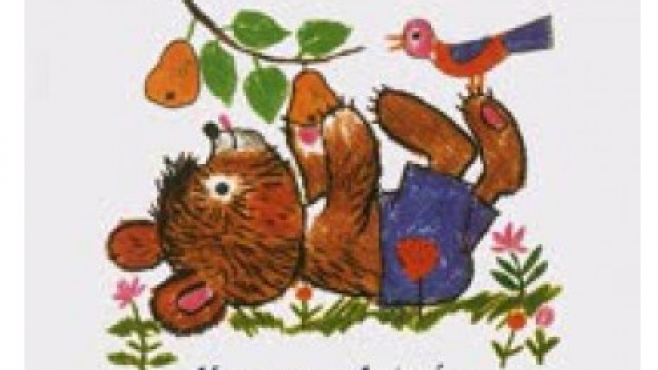 OM: 202937
Székhely: 2234 Maglód, Pasteur utca 26.Pedagógiai Program Jogszabályok jegyzékeMagyarország Alaptörvénye (2011. április 25.)TörvényekA nemzeti köznevelésről szóló 2011. évi CXC. törvény 1993. évi LXXIX. törvény a közoktatásról és érvényben lévő módosításaiA gyermekek védeleméről és a gyámügyi igazgatásról és módosításai 1997. évi XXXI. törvény2012. évi I. törvény a munka törvénykönyvéről2003. évi CXXV. törvény az egyenlő bánásmódról és az esélyegyenlőség előmozdításárólRendeletekAz Óvodai nevelés országos alapprogramjáról szóló 363/2012. (XII. 17.) Korm. rendelet A nemzeti köznevelésről szóló törvény végrehajtásáról 229/2012. (VIII. 28.) Korm. rendeletA nevelési-oktatási intézmények működéséről és a köznevelési intézmények névhasználatáról szóló 20/2012. (VIII. 31.) EMMI rendelet 326/2013. (VIII. 30.) Korm. Rendelet a pedagógusok előmeneteli rendszeréről és a közalkalmazottak jogállásáról szóló 1992. évi XXXIII. törvény köznevelési intézményekben történő végrehajtásárólA Sajátos nevelési igényű gyermekek óvodai nevelésének irányelve és a Sajátos nevelési igényű tanulók iskolai oktatásának irányelve kiadásáról szóló 32/2012. (X. 8.) EMMI rendelet 15/1998. (IV.30.) NM rendelet a személyes gondoskodást nyújtó gyermekjóléti, gyermekvédelmi intézmények, valamint személyek szakmai feladatairól és működésük feltételeiről-Közvetlen jogi kötőerővel nem rendelkező szakmai eszközök Országos tanfelügyeleti kézikönyvek Az Oktatási Hivatal által publikált, szakmai útmutatók és módszertani kiadványok Óvoda alapító okirata Nevelőtestületi határozatok Fenntartói utasításokAz óvoda hivatalos adatai:A Vadkörte Közhasznú Alapítvány (2234 Maglód, Pasteur utca 26., adószáma:18709247-1-13) 2014. április 15-én alapította a Vackor Óvodát. Az óvoda hivatalos neve: Vackor ÓvodaSzékhelye: 2234 Maglód, Pasteur utca 26.Óvodavezető: Vargáné Molnár AnikóElérhetősége: telefon: 0629 741 896           e-mail: vackorcsana@freemail.hu          Hon-lap: http://www.vackormaglod.hu/Az intézmény típusa: óvoda   Az óvoda csoportjainak száma: székhelyen: 1 vegyes csoport 18 főAz óvoda nyitva tartása: Ötnapos munkahétben naponta 7.00-tól 17.00–igAz óvoda ellátási területe: Körzethatárral nem rendelkezik, egész Magyarország, de elsősorban Maglód és az azt körülvevő agglomerációból fogad gyermeket.   Az óvoda jogállása: Az intézmény önálló jogi személy. Állami, önkormányzati feladatokat    átvállaló Vadkörte Közhasznú Alapítvány által fenntartott,  önálló nevelési- oktatási   intézmény.Az óvoda alaptevékenysége: Iskolai előkészítő oktatás - óvodai nevelés                   Az óvoda működése: az óvoda szakhatósági engedélyeinek beszerzése folyamatban van.Az óvodai nevelést székhelyen 2 fő szakképzett óvodapedagógus ebből 1 fő óvodavezető, az egyéb teendőket 1 fő látja el. A működéshez rendelkezésre állnak a jogszabály által előírt szükséges helyiségek és eszközök. A fenntartó az intézmény működésének tárgyi és személyi feltételeit az érvényes munkajogi és pénzügyi szabályok betartásával biztosítja.Az óvoda fenntartója és alapítója: Vadkörte Közhasznú AlapítványSzékhely: 2234 Maglód, Pasteur utca 26.Képviselője: Kókai József és Varga LajosAz óvoda felügyelő szerve: Vadkörte Közhasznú AlapítványA fenntartó törvényességi, hatósági, felügyelő szervei: Pest Megyei Kormányhivatal Érdi Járási Hivatala 2030 Érd, Budai út 7/b.TARTALOMJEGYZÉK 1. BEVEZETÉS		(6.)1.1. Az Óvoda küldetése		(6.)1.2.Óvodánk nevelési alapelvei, értékei:	(7.)1.3.Nevelési célkitűzéseink	(8.)2. HELYZETKÉP, GYERMEKKÉP, ÓVODAKÉP	(8-15.)2.1. Helyzetkép:	(8-9.)2.2. Gyermekkép	(9.)2.3. Az óvodakép	(10-11.)2.3.1. A szülő, a gyerek, a pedagógus együttműködési formái…………………(11.)2.3.2. Az óvoda nevelőtestülete…………………………………………………..(11-12.)2.3.3. Az óvoda elvárásai az óvodapedagógussal szemben……………………….(12-15)2.3.4. Az óvodapedagógus ellenőrzése………………………………………………(15) ÓVODAI NEVELÉS FELADATAI	(15-25.)3.1. Az egészséges életmód kialakítása	(17-18.)3.1.1.Óvodánkban kialakítandó és rögzítendő szokások:	(18-19.)3.1.2.Testedzés és testmozgás:	(19-20.)3.2. Az érzelmi, az erkölcsi és a közösségi nevelés biztosítása	(20-21.)3.3. Az anyanyelvi, az értelmi fejlesztés és nevelés megvalósítása 	(22-25.)3.3.1Az anyanyelvi nevelés és fejlesztés		(22-23.)3.3.2Az értelmi fejlesztés és nevelés megvalósítása	(23-25.)4. AZ ÓVODAI ÉLET MEGSZERVEZÉSÉNEK ELVEI	(25-37.)4.1. Személyi feltételek	(25.)4.2. Tárgyi feltételek:	(26.)4.2.1. A játéktevékenységhez szükséges eszközök:	(26.)4.3. Az óvodai élet megszervezése	(26-33.)4.3.1.Napirend	(27.)4.3.2.Heti rend	(28-30.)4.3.3.Ünnepek, hagyományok	(30-42.)4.3.4.Jeles napok az óvodában	(32-33.)4.4. Az óvoda kapcsolatai	(33-37.)4.4.1. Kapcsolat a családdal, szülőkkel	(33-35.)4.4.2. Kapcsolat az intézmény dolgozóival	(35.)4.4.3. Kapcsolat az óvodába lépés előtti intézményekkel	(35.)4.4.4. Az óvoda és a fenntartó kapcsolata	(35.)4.4.5. Az óvoda és az iskola kapcsolata	(36.)4.4.6. Kapcsolat a szakmai szolgáltató szervezetekkel	(36.)4.4.7. Az óvoda és a családsegítő központ, gyermekjóléti szolgálat kapcsolata	(36.)4.4.8. Kapcsolattartás az egészségügyi intézményekkel	(36.)4.4.9. Az óvoda és közművelődési intézmények kapcsolta	(37.)5. AZ ÓVODA TEVÉKENYSÉGI FORMÁI ÉS AZ ÓVODAPEDAGÓGUS FELADATAI	………………………………………………………………………..(37-54.)5.1. A játék	(37-39.)5.2. Verselés, mesélés	(39-40.)5.3. Ének, zene, énekes játék, gyermektánc	(40-41.)5.4. Rajzolás, festés, mintázás, kézi munka	(41-42.)5.5. Művészeti nevelés	(42.)5.6. Mozgásfejlesztés	(42-44.)5.7. A külső világ tevékeny megismerése	(44-46.)5.7.1. A matematikai nevelés	(45-46.)5.8. Munka jellegű tevékenységek	(46-47.)5.9. A tevékenységekben megvalósuló tanulás	(47-48.)5.10. Kiemelt figyelmet érdemlő gyermekek nevelése:	(49.)5.10.1.Differenciálás	(49-51.)5.10.2. Logopédia	(51-52.)5.10.3. Tehetséggondozás	(53-54.)6.A FEJLŐDÉS JELLEMZŐI AZ ÓVODÁSKOR VÉGÉRE	(54-55.)7.GYERMEKVÉDELEMMEL ÖSSZEFÜGGŐ PEDAGÓGIAI TEVÉKENYSÉGEK 	(55-58.)8. A GYEREMK EGYÉNI FEJLŐDÉSÉNEK MÉRÉSI-, ÉRTÉKELÉSI RENDSZERE	(58-65.)9. Érvényességi nyilatkozat10. Legitimációs nyilatkozat1.BEVEZETÉSÓVODÁNK HITVALLÁSA„Csináljon bármit, ami nyitogatja szemét és eszét, szaporítja tapasztalatait. Ő azt hiszi csak játszik, de mi már tudjuk, mire megy a játék. Arra, hogy e világba otthonosan mozgó, elven eszű és tevékeny ember váljék belőle.” (Varga Domokos)Nevelési programunk az Óvodai nevelés országos alapprogramjával harmonizálva a gyermeki személyiség teljes kibontakoztatására törekszik, tiszteletben tartva a gyermeket megillető jogokat, emellett alkalmas helyi értékeink megóvására, hagyományaink ápolására. Az óvodás gyermeket, mint fejlődő személyiséget szeretetteljes gondoskodás és különleges védelem illeti meg.Úgy adhatjuk át a magyar kultúrát a ránk bízott gyermekeknek, hogy érzelmileg, értelmileg, szociálisan és erkölcsileg gazdagodjanak. Így a környező világ dolgaira kíváncsi, iskolára felkészült gyermekként kerülhetnek ki az óvodából, úgy hogy e közben megőriztük számukra a boldog és gondtalan gyerekkort.1.1. Az Óvoda küldetéseProgramunk küldetése, hogy széles körben bevonja a családokat az óvodai életbe, támogassa a gyerekek azon jogát, hogy életkoruknak, érdeklődési körüknek megfelelő tevékenységben vegyenek részt. Feladatunk létrehozni egy az egyéni különbségeket toleráló, szeretetteljes és biztonságos családias légkört, ahol minden gyermeknek esélyt adunk erősségei felismerésére és a sikerélményre.Különös figyelmet szentelünk a testi és lelki egészség védelmére. Meggyőződésünk, hogy a harmonikus nyugodt környezet pozitívan alakítja gyermekeink közérzetét és ezáltal egészségét is.Az óvoda vezetője magas pedagógiai színvonalú munka elvégzését tűzi ki célul a pedagógusai elé, és motiválja is pedagógusait e célok elérésére. A nevelőmunka folyamatosságának biztosítása, színvonalának megatarása az egyik legfontosabb feladata. Törekszik a nyílt őszinte légkör kialakítására (óvodavezető). Az értekezleteken az óvodavezető tájékoztatja az óvoda dolgozóit az óvodai célokról és ismerteti a soron következő feladatokat. Fontosnak tartja a kreatív gondolkodást, új ötletek alkalmazását a nevelő munkában a gyerekek sokoldalú fejlesztésének érdekében A pedagógiai, tanügy igazgatási feladatait a munkatársakkal megosztja, a feladatok delegálásánál az egyének erősségeire épít.Az új pedagógiai módszerekről, jogszabályi változásokról folyamatosan informálja a kollégákat. A kollégákkal megosztja a nevelési/tanulási eredményekről szóló információkat.A csoportban dolgozó óvónők és dajka jól kialakított azonos szokásrendet és elvárásokat fogalmaznak meg. (dajka-pedagógus) Az óvodai nevelés pedagógiai alapelvei által a célokat és a feladatokat pontosan meghatározza.Óvodánk pedagógiai programjának elkészítésekor figyelembe vettük az Óvodai nevelés országos alapprogramját. Az intézmény vezetőjeként körültekintően kiválasztott óvodapedagógus főiskolát végzett, szakvizsgázott több éves gyakorlattal és kiválóságra törekvő hozzáállással bíró szakemberek.A vezető ismeri erősségeit, gyengeségeit munkájának hatékonysága érdekében használja fel.Az óvoda feladataAz óvoda elősegítse az óvodások sokoldalú, harmonikus fejlődését, a gyermeki személyiség kibontakozását, a hátrányok csökkenését, az életkori és egyéni sajátosságok valamint az eltérő fejlődési ütem figyelembevételével (ideértve a kiemelt figyelmet igénylő gyermekek ellátását is).Olyan támogató és szakszerű környezet megteremtése, amelyben a „tehetség-ígéretek” (a kiemelt figyelmet igénylő gyermekek) minél korábbi életkorban felfedezhetők és komplex fejlesztő tehetségprogrammal kiemelkedő képességeik továbbfejlesztése biztosítottá válik.A „tehetség ígéretek” gondozása egyre inkább a mindennapok részévé válik és magában hordozza a tehetség azonosításának állandó lehetőségét.1.2.Óvodánk nevelési alapelvei, értékei:Programunk elfogadja és épít arra, hogy a család a nevelés elsődleges színtere. Figyelembe veszi a gyermekek egyéni igényeit és tiszteletben tartja kulturális sokszínűségüket.Fontosnak tartjuk, hogy a gyermekek elég időt kapjanak tevékenységeikre, lehetőségük legyen egy-egy téma több irányú megközelítésére és megismerésére.Saját érzéseiket biztonságos környezetben fedezhessék fel, és ha hibákat követnek el maguk oldhassák meg a konfliktusokat.A csoport belső szabályainak megalkotásában ők is részt vehessenek. Mindig kínálunk lehetőséget a választásra az egyes tevékenységek közül.Biztosítjuk alkotásaik kiállítását.1.3.Nevelési célkitűzéseink:Az óvodai nevelés célja – az Óvodai nevelés országos alapprogramjának figyelembevételével – a 3-7 éves gyerekek teljes értékű, harmonikus személyiségfejlesztése, az egyéni sajátosságainak eltérő fejlődési ütemének, érési jellemzőinek szem előtt tartásával.Programunk a gyermek fejlődésének elősegítése, támogatása mellett, a tevékenységek tudatos befolyásolásával segíti a gyermeki személyiség teljes kibontakoztatását, tekintettel van az eltérő képességekre, adottságokra, érési, nembeli és temperamentumbeli különbségekre, szokásokra és a családok értékrendjének sokféleségére. 2. HELYZETKÉP, GYERMEKKÉP, ÓVODAKÉP2.1. Helyzetkép:Maglód a Gödöllői-dombság és a Pesti-síkság találkozásánál fekszik. Dinamikusan fejlődő település, ami Budapest központjától mindössze 28 km-re, határától azonban csak 3 km-re található. A lakosság életkörülménye, helyzete, rétegződése az utóbbi években jelentősen megváltozott. Még húsz évvel ezelőtt azon családok betelepülése volt jellemző, akik rossz szociális körülményeik miatt kiszorultak a nagyvárosból. Mára már azon családok száma jelentősebb, akik jó egzisztenciával rendelkeznek, és a kisvárosi élet nyugalmát választják a nagyvárosi nyüzsgés helyett. Az elmúlt évtizedek alatt a lakosság száma megduplázódott. A felnőtt társadalom jelentős része a fővárosban vállal munkát. Egyre ritkább az olyan család ahol több nemzedék él együtt. A munkaerő-piaci változások,  a munkavállalókkal szemben is szigorodó piacgazdasági követelmények, alkalmazkodást és rugalmas megfelelést követelnek a szülőktől, akik így nehéz helyzetben kerülnek. A mi feladatunk, hogy támogassuk őket abban, hogy így is meg tudjanak felelni nevelési kötelezettségüknek. Ez csak úgy lehetséges ha kölcsönös bizalommal és tisztelettel fordulunk egymás felé.Óvodánk alapítását megelőzően tizennégy éven keresztül működtettük a Vackor Családi Napközit, ahol szeretetteljes, biztonságos, családias légkört biztosítottunk az idejáró gyerekeknek. Közben folyamatosan fejlesztettük az infrastruktúrát. Különös figyelmet fordítottunk arra, hogy az itt dolgozó emberek szakmailag felkészültek, munkájuk iránt elhivatottak legyenek. Eddigi munkánkra és tapasztalatunkra alapozva álmodtunk egy kis óvodát, melyhez megteremtettük mind a tárgyi, mind a szakmai feltételeket. Olyan szemléletű nevelési programot dolgoztuk ki, melynek megvalósításában nevelőtestületünk minden tagjának hasonló értékrenddel kell rendelkeznie, rátermettségüket nap mint nap bizonyítaniuk kell, csak így várhatjuk, hogy a szülők feltétlen bizalommal forduljanak felénk és segítségünket, együttműködésünket kérjék gyermekeik nevelésében.A nevelői közösség minden tagja elfogadja, és szem előtt tartja az óvodavezető által megfogalmazott értékrendet. Ennek tartalmi szintje függ a közösség szintjétől.A nevelők együttműködnek az adott területen végzett munka elemzésében, értékelésében, a téma irodalmában való elmélyülésben. Keressük a továbbfejlődés lehetőségeit, törekszünk a hiányosságok megszüntetésére. Intézményünkben jó együttműködés alakult ki az óvónők és a dajka között. Ez megfelelő alap a további feladatok eredményes végrehajtásához.A csoportban dolgozó óvónők és dajka jól kialakított azonos szokásrendet és elvárásokat fogalmaznak meg.2.2. GyermekképAz óvodai nevelés gyermekközpontú, befogadó. Ennek megfelelően a gyermeki személyiség kibontakozásának elősegítésére törekszik, biztosítva minden gyermek számára, hogy egyformán magas színvonalú és szeretetteljes nevelésben részesüljön, s meglévő hátrányai csökkenjenek. Emellett feladatunk továbbá:a testi és lelki szükségletek kielégítéseaz egészséges életmód kialakítása a közösségi nevelésaz érzelmi nevelésaz erkölcsi nevelésaz anyanyelvi-értelmi nevelés megvalósításaaz egyéni készségeknek és képességeknek tevékenységbe ágyazott fejlesztéseKiemelkedően fontosnak tartjuk a személyiség azon irányú fejlesztését, amely az egyén saját lehetőségeinek felismeréséhez, az önmegvalósításhoz leginkább szükséges.a gyermek saját szükségleteinek megfogalmazása, kielégítésea kreativitás, a választás, a rugalmas gondolkodás és a döntés képességea pozitív énkép kialakításaaz érzelmi élet gazdagságakulturált magatartási szokások kialakításaa társakkal való együttműködésa másság elfogadásaa művészetek, a természeti környezet iránti érzékenység2.3. Az óvodaképAz óvodáskorú gyermek nevelésének elsődleges színtere a család, ezt az óvoda kiegészíti sajátos szocializációjával. Biztosítja az óvodáskorú gyermek fejlődésének és nevelésének legmegfelelőbb feltételeit. Az óvoda funkciói: óvó-védő, szociális, nevelő-személyiségfejlesztő funkció, melynek megvalósulása során a gyermekekben megteremtődnek a következő életszakaszba (a kisiskolás korba) való átlépés belső pszichikus feltételei. Kiemelt feladatnak tartjuk, hogy egységes értékrendet és nevelési szemléletet közvetítsünk a minket választó családok felé. Óvodánk nyitottsága biztosítja, hogy a szülőkkel kölcsönösen együttműködve, közösen gazdagíthatjuk a gyermek tapasztalatait és élményeit.megismerjük a családok szükségleteit, értékrendjét, a szülők véleményét az óvodai nevelésrőlbevonjuk a családokat az óvodai életbe és szakmai segítséget adunk a családi neveléshezkapcsolatot keresünk a gyerekek nagyszüleivel, dédszüleivel, az idősebb nemzedékel és lehetőség szerint őket is bevonjuk az óvodai életbeszükség esetén közvetítő szerepet töltünk be a családok és speciális szolgáltató intézmények közöttfolyamatosan tájékoztatjuk a gyermekével történt eseményekről, fejlődéséről. Szervezünk beszélgetéseket, szakmai megbeszéléseket és tájékoztatjuk a szülőket a nyílt napokról.elfogadjuk, tiszteljük a gyermek személyiségét, szeretettel megbecsüléssel és bizalommal vesszük körülbiztosítjuk a közösségben végezhető a gyermek életkorának és fejlettségének megfelelő sokszínű tevékenységet, különös tekintettel a játékraa nevelésben alkalmazott pedagógiai intézkedések a gyermekek értékeihez igazodnakaz értelmi, a szociális, a testi képességeket egyénileg és életkornak megfelelően alakítjuka játékon és tevékenységeken keresztül a gyermek életkorához és egyéni képességeihez igazodó műveltség tartalmakat és emberi értékeket közvetítünka nemzetiséghez tartozó valamint a migráns gyermekek önazonosságának erősítése, ápolása, megőrzése, átörökítése szintén fontos feladatunk.Az általunk alkalmazott pedagógiai hatásoknak, módszereknek a gyermek személyiségéhez kell igazodniuk.Kis intézmény lévén napi személyes kapcsolat működik a dolgozók, gyerekek között.Elsődleges küldetésünk a családias légkör megteremtése, amelyben a gyermekek a különböző tevékenységeket önként választják, és élvezetes játéknak tekintik.Óvodánkban a dajka feladata új megvilágításba kerül, aktívan részt vesznek a csoportok életében, a gyermekek gondozásában, nélkülözhetetlen segítőtársai az óvodapedagógusoknak. A csoportban dolgozó óvónők és dajka jól kialakított azonos szokásrendet és elvárásokat fogalmaznak meg. A gyermekek felé irányuló szeretetnek látható formában is jelen kell lennie az óvodában, a pedagógus kedvesen, vidáman fogadja minden nap a gyermekeket, legyen érdeklődő, nyitott feléjük, türelmesen hallgassa végig őket, legyen önzetlen, segítő az egész nap folyamán. Ilyen szeretetteljes légkörben tud a gyermek egyénisége és szociális képessége megfelelően fejlődni.A pedagógus elsődleges célja a gyerekek teljes személyiségére ható változás, fejlődés elősegítése.2.3.1.A szülő, a gyermek, a pedagógus együttműködésének formái:Az óvodánkban az óvodapedagógusok, szülők, gyermekek együttműködésének formái, továbbfejlesztésének lehetőségei:a fogadóóra, a megbeszélések a gyermek fejlődésének a szülővel való együttes nyomon követését szolgálja,internetes kapcsolattartás, elektronikus levelezés lehetőségei,szülői értekezletek szervezése,játszónapok, foglalkoztató tevékenységek, nyílt napok lehetőségének megteremtése,kirándulás,az óvodát népszerűsítő egyedi programok megvalósítása2.3.2. Az óvoda nevelőtestületeA nevelőtestület tagjainak munkáját jellemzi a kezdeményezés, kísérletezés, egymás jó tapasztalatainak alkalmazása.A nevelőtestület az óvónő számára olyan funkciót tölt be, mint a gyerekek számára a társak közössége. A nevelők együttműködnek az adott területen végzett munka elemzésében, értékelésében, a téma irodalmában való elmélyülésben. Keressük a továbbfejlődés lehetőségeit, törekszünk a hiányosságok megszüntetésére. Intézményünkben jó együttműködés alakult ki az óvónők és a dajka között. Ez megfelelő alap a további feladatok eredményes végrehajtásához.A pedagógus közös értékrendje szabályozóként hat.A testület tagjainak munkáját jellemzi a kezdeményezés, kísérletezés, egymás jó tapasztalatainak alkalmazása.Akkor működik eredményesen, ha az alapvető pedagógiai koncepcióban megegyező nézeteket képvisel, a konkrét megvalósításban pedig szabadságot ad.A testület tagjainak munkáját jellemzi a kezdeményezés, kísérletezés, egymás jó tapasztalatainak alkalmazása. Fontosnak tartjuk a kreatív gondolkodást, új ötletek alkalmazását nevelő munkánk során a gyermekek sokoldalú fejlesztésének érdekébenNyitottak vagyunk minden olyan innovációra, mely a gyermekek fejlesztésének eredményesebbé tételét szolgálják.A nevelők együttműködnek az adott területen végzett munka elemzésében, értékelésében, a téma irodalmában való elmélyülésben. Keressük a továbbfejlődés lehetőségeit, törekszünk a hiányosságok megszüntetésére. 2.3.3.Az óvodaelvárásai az óvodapedagógussal szembenA pedagógiai munkájában korszerű szaktudományos ismereteiből az óvodai tevékenységi területek figyelembevételével válogat, és ezt szervesen építi be a tanulási, képességfejlesztési folyamatba. Pedagógiai munkánkban a nevelést és tanulási tevékenységet egységben szemléli felismerve a játékos tanulás alapvető nevelési funkcióját.Az óvodapedagógus nyitott a szülők, a gyermekek, az intézményvezető, a kollégák, a szaktanácsadó visszajelzéseire, ezeket önkritikusan elemzi, értékeli, és felhasználja őket szakmai fejlődése érdekében. A tanulási folyamat irányításkor figyelembe veszi a képességfejlődés eredményeit és saját megfigyelései tapasztalatait. Pozitív megerősítéssel, az elért eredmény tudatosításával további erőfeszítésre ösztönzi a gyermekeket.A tevékenységben megvalósuló tanulási folyamatban a komplexitást alkalmazza és kihasználja a tevékenységi területek közötti kapcsolódási lehetőségeket. A tanulási folyamat felépítése, lépéseinek egymásra épülése a cél elérését segítő, világos rendszert alkotnak.Pedagógiai munkáját éves szinten (pl.: éves ütemterv), tanítási-tanulási egységekre (pl.: tematikus terv, projektterv) és foglalkozásokra, tevékenységekre (játék-, és munkatevékenység) bontva tervezi meg. Különböző szintű tervei szervesen épülnek egymásra.A pedagógiai funkciónak megfelelő (minősítő, fejlesztő, összegző) értékelési stratégiát alkalmaz. Gazdag értékelési eszköztárral rendelkezik, melyből a gyermekek életkori sajátosságainak figyelembevételével tudatosan választja ki a pedagógiai célnak leginkább megfelelőt.A különböző célok elérésére (pl.: a tapasztalatok szerzésére, és rendszerbe foglalására, a problémamegoldó gondolkodás és az együttműködési képesség fejlesztésére stb.) tudatosan használja a tanulási stratégiák különböző módozatait.Az óvodapedagógus a gyermekek részére többféle tevékenységet szervezA nevelési folyamatot úgy építi fel, választja meg a módszereket, eszközöket, szervezési módokat, munkaformákat, amelyek elősegítik az önálló megtapasztalást, a gondolkodás fejlesztését. A megszerzett ismereteket a tudást különböző helyzetekben, feladatokban való alkalmazását segítse elő. A csoportjában felmerülő konfliktusokat felismeri, helyesen értelmezi, és hatékonyan kezeli. Konfliktushelyzetben a gyermekeket a konfliktusok kompromisszumos megoldására ösztönzi. A csoport és az egyének profiljának ismeretében felismeri a lehetséges konfliktusforrásokat. A felmerülő problémákat fejlesztési célként értelmezi. Helyes viselkedés, feladatmegoldás értékelésére árnyaltan alkalmazza a verbális és metakommunikatív visszajelzéseit. A tevékenységek során személyes kapcsolatban, és bátorító attitűddel értékeli a gyermekek tevékenységét, magatartását.  Csoportjában tudatosan alkalmazza a konfliktus megelőzés módszereit: a közös szabályalakítást, az értékelési szempontok tudatosítását, a pozitív példák megerősítésétTudatosan tervez olyan szervezési módokat, munkaformákat, módszereket, (pl.: páros-, csoportos tevékenységek, projekt, stb.), amelyek lehetővé teszik a gyermekek számára a helyes viselkedési normák, mintaként szolgáló cselekvések, kommunikáció megismerését, a segítő együttműködést, közös feladatmegoldást és a csoportközösség erősítését.Felhasználja a modern információfeldolgozási stratégiákat és eszközöket munkája során. Példát mutat az infokommunikációs eszközök óvodában lehetséges alkalmazására.A gyermekben igyekszik felkelteni és fenntartani az önálló tapasztalatszerzés, megismerés igényét. Ennek érdekében indokolt esetben, felhasználja az IKT eszközök alkalmazásában rejlő lehetőséget A gyermekek felé irányuló szeretetnek látható formában is jelen van a csoportban, a pedagógus kedvesen, vidáman fogadja minden nap a gyermekeket, érdeklődő, nyitott feléjük, türelmesen végig hallgatja őket, önzetlen, segítő az egész nap folyamán. Ilyen szeretetteljes légkörben tud a gyermek egyénisége és szociális képessége megfelelően fejlődni.Az óvodapedagógus a kommunikációjával a gyermekek számára állandó értékrendet adó, érzelmi biztonságot nyújtó, derűs, szeretetteljes, elfogadó légkört teremt. Személyisége nyitott, derűs, nyugalmat áraszt.Figyelembe veszi a gyermekek aktuális fizikai és érzelmi állapotát, ehhez igazítja a tevékenységek, foglalkozások tempóját, módszereit. A tevékenységek, foglalkozások alkalmával tudatosan figyelünk a gyermekcsoport és az egyes gyermek motiváltságára. Tudja, hogy az érdeklődés felkeltése és folyamatos fenntartása alapvető feltétele a gyermekek aktivitásának, bekapcsolódásának a közös tevékenységekbeSzükség esetén rugalmasan változtat előzetes tervein, elképzelésein.Pedagógusaink felismerik a tanulási és azt kísérő magatartási problémákat, szükség szerint segítséget kér szülőtől, vagy az intézménnyel szerződésben álló logopédustól, fejlesztő pedagógustól és óvodapszichológustól. Tervezése során figyelembe veszi a pedagógiai folyamat minden lényeges tényezőjét, a gyermekcsoport életkori sajátosságait, a gyermekek érdeklődését, előzetes tapasztalatait, képességeit, a környezeti feltételeketFigyel arra, hogy a gyermekek önálló gondolatait, kreativitását, alkotó tevékenységét kiemelten fejlessze és értékelje.Megfelelő feltételeket biztosít az elmélyült tevékenységekhez, tapasztalatszerzéshez lehetőség szerint a gyermekek bevonásával. A nyugodt légkör, a rendezett környezet mellett biztosítja a párhuzamosan végezhető tevékenységekhez, munkaformákhoz/szervezési módokhoz és módszerekhez szükséges tárgyi feltételeket.Pedagógiai céljainak, a tevékenységi terület sajátosságainak, a gyermekek szükségleteinek és a környezet lehetőségeinek figyelembevételével választja meg pedagógiai módszereit.Szakszerű nyelvhasználat jellemzi, a műveltségtartalmak közvetítése során fogalomhasználata pontos, a gyermekek számára is érthetővé teszi mondanivalóját.A témában történő koncentráció már a tervezőmunkájába beépül, emellett igyekszik a játék szituációkat is kihasználni. A játékhoz és egyéb tevékenységekhez az eszközöket kellő pedagógiai kultúrával kutatja fel, melyek az életkorhoz és a gyermek egyéni képességeihez igazodnak, és a műveltségtartalmak és az emberi értékek közvetítését szolgáljákFolyamatos önképzéssel meglévő ismereteit bővíti, a korszerű módszerek megismerésére és alkalmazására nyitott, folyamatosan követi a tartalmi szabályozók változásait Megfelelő módszertani kultúrával rendelkezik a gyermekek személyiségének, szűkebb és tágabb környezetének, a gyermekcsoportban elfoglalt helyének megismerésére.A munkájában a tudatosság, fokozatosság és változatosság szempontjai érvényesítésével. Intézményünkben jó együttműködés alakult ki az óvónők és a dajka között. Ez megfelelő alap a további feladatok eredményes végrehajtásához.2.3.4.Az óvodapedagógus ellenőrzése A vezetőt mindenkor a tudatosság és tervszerűség vezérelje értékelésében. Kívánatos, hogy a vezető értékrendjét ismerje a közösség. Ennek tartalmi szintje függ a közösség szintjétől. A közösség minden tagja tudja, hogy mit várunk tőle.Általában, mint pedagógusrólÉs mint szakembertőlEnnek ismerete segíti az egyének fejlődését is. Mivel a vezető is csoportban dolgozik, az ellenőrzés és értékelés folyamatosan történik. A nevelési munka tervezésének ellenőrzése olyan céllal történik, hogy az mennyire szolgálja a pedagógiai program célját és feladatát. A pedagógiai ellenőrzés és értékelés mindenkor legyen megalapozott, objektív és tervszerű.A fejlesztő célú visszajelzéseket felhasználjuk a pedagógiai munkánk során.Az óvodapedagógus – az elfogadott irányelvek alapján- önállóan szervezi a csoport fejlesztő tevékenységét. (Éves ütemtervet készítenek, melyben konkrétan meghatározzák az adott csoportra vonatkozó tartalmi és szervezési feladatokat).3. Az ÓVODAI NEVELÉS FELADATAIAz óvodai nevelés általános feladataiAz óvoda működésének kereteit, tartalmát az Óvodai nevelés országos alapprogram, a törvények, rendeletek, és a közoktatási fejlesztési terv határozza meg.Az óvodai nevelés feladata az óvodáskorú gyermek testi és lelki szükségleteinek kielégítése. A gyermeki személyiség komplex fejlesztése. A nevelő munkánk során olyan képességeket kell fejleszteni és olyan tanult motívumokat kell kialakítanunk melynek eredményeként gyermekeink megalapozott döntéseket tudnak hozni és azokat eredményesen tudják kivitelezni.Nevelési feladatok:Az iskolakezdéshez szükséges képességek alapjainak lerakása, a különböző műveltségi területek téma- és tárgyköreinek adaptálása, az iskolai beilleszkedéshez szükséges testi, lelki és szociális érettség elérésének támogatása.Lassabb ütemben fejlődő, lemaradó, enyhe beilleszkedési, magatartási és tanulási zavarral küzdő gyermekek fejlesztése, nevelése, esélyegyenlőségük biztosítása.A tehetséges gyermekek gondozása.A kisgyermekek többsége óvodáskor végére eléri az iskolai élet megkezdéséhez szükséges fejlettségi szintet. Az iskolaérettségnek testi, lelki és szociális kritériumai vannak, melyek közül egyik sem hanyagolható el, mindegyik egyformán szükséges a sikeres iskolai munkához. Ezért óvodánk a három éves időszak alatt a gyermek kiegyensúlyozott fejlődéséért minden megtesz, a játékba való integrálást figyelembe véve.Feladatunk:az egészséges életmód alakításaaz érzelmi, az erkölcsi és az értékorientált közösség nevelés az értelem fejlesztése és az anyanyelvi nevelés megvalósításaAz óvodáskorú gyermek legfőbb igényének: az érzelmi biztonság érzésének kielégítéseA gyermeki személyiséget tisztelet, elfogadás, szeretet, megbecsülés és bizalom öveziA gyermek egyéni képességeinek megfelelően történő fejlesztéseSzülőkkel való hatékony kommunikáció, szorgalmazzuk aktív részvételüket az óvodai életbenGyermekek mindenek felett álló érdekének érvényesítéseÖnbizalmuk, és önállóságuk növeléseTudatosan és tervszerűen fejleszteni, alakítani azokat a szociális és értelmi képességeket, amelyek biztosítják a sikeres iskolai beilleszkedést. Prevenció alkalmazása a tanulási zavarok megelőzésében.3.1. Az egészséges életmód kialakításaAz óvodai egészségnevelés bázisa a család. A gyermekek számára a szülők és a közvetlen környezet jelenik a modellt. A családok sok esetben igénylik is a segítségünket a gyermekek egészséges szokásrendszerének, optimális magatartásának kialakításhoz. Nagyon fontos a családokkal történő együttműködés, szakmai támogatásuk, a természetes és egészséges életmód szokásalakításának terén. Egészségnevelő munkánkat egészségügyi szűrővizsgálatokkal, mint gerinc-, lúdtalp-, hallás- és látásvizsgálat tesszük teljessé.Az óvodáskorban kiemelt jelentőségű az egészséges életmódra nevelés, az egészséges életvitel igényének alakítása, a gyermek testi fejlődésének elősegítése. 		Ezen belül feladat:az egészséges életmód szokásainak kialakításaa mozgásigény és a szükségletek kielégítése, a gyermekek gondozásaaz egészség védelme, óvásaaz esetleges hátrányok korrekciója speciális szakemberek bevonásávala harmonikus, összerendezett mozgás fejlődésének elősegítéseaz önmaguk és környezetük esztétikuma iránti igény alakításaa mozgásigény figyelembevételével a gyermeki testi képességek fejlődésének segítése, testedzés, testi nevelés, prevenció biztosításaa szabadban való tevékenykedés és tartózkodás megszervezéseaz egészséges életmód, a testápolás, az étkezés, az öltözködés, a pihenés, a betegségmegelőzés és az egészségmegőrzés szokásainak alakítása, megfelelő egészségügyi szokások elsajátíttatásaaz étkezési kultúra alakítása, erősítésea korszerű táplálkozás biztosításaa higiénikus szokások, szabályok kialakítása, intimitás tiszteletben tartásaa környezet védelméhez és megóvásához kapcsolódó szokások alakítása, a környezettudatos magatartás megalapozásamegfelelő szakemberek bevonásával – a szülővel, az óvodapedagógussal együttműködve – speciális gondozó, prevenciós és korrekciós testi, lelki nevelési feladatok ellátásasegítségnyújtás az olykor felkészületlen és tanácstalan szülők számáraFontos, hogy:a kialakítandó szokások megfeleljenek a gyermek korának, testi-lelki és értelmi sajátosságainaka szokások kialakításában biztosítsuk az ismétlési lehetőségeketaz elsajátításhoz szükséges késségeket fejleszteni kella felállított szabályok érthetőek és teljesíthetőek legyenek, bevezetésük, megismerésük és megtanulásuk fokozatos legyena gyermek számára folyamatos legyen a kontroll, indokolt esetben pedig a korrekcióa helyes viselkedést rögzítsük így biztosítva a pozitív visszacsatolástkövetendő pozitív modelleket állítsunk és legyen jó kapcsolat a modellek közöttmotiváljuk a szokás-cselekedetek elvégzéséremindig pozitív érzelem társuljon a szokás kialakításáhoza fejlesztés során juttassuk sikerélményhez a gyermekeket3.1.1.Óvodánkban kialakítandó és rögzítendő szokások:A Vackor Óvoda naponta négyszeri étkezést (reggeli, tízórai, ebéd, uzsonna) biztosít a gyermekek számára. A gyerekek asztalára kerülő ételek a minőségi és mennyiségi előírásoknak megfelelnek,külső megjelenésük étvágy fokozó. Lehetőségeink szerint megoldjuk minden ételérzékeny (pl.: tejérzékeny, lisztérzékeny stb.) gyermek ellátását. Táplálkozási szokások:az étkezések ritmikus időben történő elosztása, napirendbe épülésekellő mennyiségű folyadék biztosítása a nap bármely szakaszábanmennyiségileg elegendő és minőségileg megfelelő ételek étrendbe iktatásanapi gyümölcs- és zöldségfogyasztás biztosításakulturált étkezési szokások kialakításaalkalomhoz illő, esztétikus terítésevőeszközök helyes használatanyugodt kulturált étkezéshelyes viselkedés az asztalnálterítés, segédkezés az étkezés előkészületeiben, később önálló munkavégzésa korszerű táplálkozás biztosításaa higiénikus szokások, szabályok kialakítása, intimitás tiszteletben tartásaa környezettudatos magatartás megalapozásaHigiénés szokások:a test ápolása, tisztántartása (zuhanyzás, fürdés, száj-, köröm-, haj és nemi higiéné)tiszta ruházatkörnyezetünkben az allergénanyagok kiszűrése, felületek tisztántartása, portalanításaa betegségek megelőzésére vonatkozó szokások, szabályok kialakítása (köhögés, tüsszentés, orrfújás, zsebkendő használat)időjárásnak megfelelő réteges öltözködésrendszeres só szoba használatEsztétikai szokások:az ízléses ruházkodás és öltözködés igényének kialakításabarátságos harmonikus környezet kialakítása magunk körülA pihenés és alvás szokásai:a gyermekek számára megfelelő fekhelyet, nyugalmat, csendet biztosítunk az alváshoz, pihenéshezaz alvást már kevésbé igénylő gyermekek számára csendes tevékenységet biztosítunk3.1.2.Testedzés és testmozgás:A rendszeres, szervezett mozgásokkal, kirándulásokkal a gyerekeket az egészséges életvitel kialakítására szoktatjuk és mintát adunk a szülőknek is. fokozott figyelmet fordítunk a gyermekkori mozgástapasztalatok megszerzésére, mert meghatározó jelentősége van a későbbi mozgásügyesség kialakulásábana spontán mozgásnak és a szervezett óvodai testnevelés foglalkozásoknak egyaránt kiemelt szerepe vanjól felszerelt tornatermünk és udvarunk állandó lehetőséget kínál a változatos mozgástevékenységekreheti egy alkalommal uszodába visszük a gyerekeket, ahol a kisebbeket vízhez szoktatják, a nagyobbaknak játékos úszásoktatást biztosítanakÓvodapedagógus feladata:a mozgás megszerettetésea gyermek természetes mozgáskedvelésének megőrzésea mozgáson keresztül értelmi és szociális képességek fejlesztésea tartásjavítás és a mozgásügyesség fejlesztéseképességfejlesztés az életkori mozgásfejlődési jellemzők figyelembevételévelinger gazdag környezet biztosításával változatos és megfelelő intenzitású fejlesztéskoordinációs képességek fejlesztése:a két test fél mozgásának összerendezésea testkép, testfogalom és testséma fejlesztéseaz alapmozgások koordinációjának javításaa szem-, kéz koordináció fejlesztésea mindennapi levegőn történő szabad mozgás biztosításatestnevelés foglalkozások az udvaron és a tornateremben, kis- és nagymozgásos játékok, mozgáskoordináció és tartásjavító gyakorlatoktérlátás fejlesztésea gyermek életkorának megfelelő terhelés, állóképesség fejlesztéseFejlődés várható eredménye óvodáskor végére:A gyermeket életkorának megfelelő erőnlét, gyorsaság, hajlékonyság és ügyesség jellemzi. Megfelelő állóképességgel és reakciókészséggel rendelkezik. Kialakult testsémája. A személyes terét megfelelően észleli. Képessé válik a személyes és közös tér megélésére a nagymozgásokon keresztül. Spontán dominancia jellemzi és érett a szem-, kéz-, láb mozgáskoordinációja.3.2. Az érzelmi, az erkölcsi és az értékorientált közösségi nevelésAz óvodás gyermek magatartásának jellemzője nagyfokú érzelemvezéreltsége. Elengedhetetlen, hogy a gyermeket az óvodában érzelmi biztonság, állandó értékrend, derűs, kiegyensúlyozott, szeretetteljes légkör vegye körül. Az azonos életkorú gyerekek között is eltérések vannak személyiségük fejlettségét illetően. A gyermekek között különbözőségeket felismerve, minden gyermeket figyelembe kell venni a maga fejlődési szintjén. A gyermekek a számukra gondosan kialakított környezetben ösztönszerűen érdekeltek saját tanulásukban. A gyermekcsoportja profiljának, a társas kapcsolatok rendszerének ismeretében alakítja ki a közösségfejlesztés stratégiáját. Segíti a szocializáció szempontjából meghatározó közös élményeken alapuló tevékenységek gyakorlását, a gyermekek közösségi tulajdonságainak és akaratának fejlődését.Gyermekeinkben fejleszteni kell az önelemzés, önértékelés és önfejlesztés képességét, ettől függ képessé válik-e arra, hogy saját érvényesülését ne másoktól várja el, hanem maga ismerje fel a lehetőségeit és tegyen céljai megvalósításáért. Tudni kell engedni és elfogadni a gyermekek önálló törekvéseit, ésszerű korlátok között, hogy ne sértse a csoport tagjainak érdekeit.Óvodánkban a gyermek nyitottságára építünk, segítjük a gyermeket, hogy megismerjék szűkebb és tágabb környezetüket, amely a nemzeti identitudástudat, a keresztény kulturális értékek, a hazaszeret, a szülőföldhöz és a családhoz való kötődést erősíti.Az óvodapedagógus attitűdjei mintát jelentenek a gyerekek számára, ezeket a gyerekek átveszik és utánozzák. Fontos, hogy szülők és pedagógusok egyaránt el tudjuk fogadni azt, aki nem úgy beszél, rajzol, mozog, fest, vagy aki eltérő magatartást tanúsít. Ha a felnőtt érzékeny a tiszteletre és az udvariasságra, akkor ezeket a magatartásformákat a gyermekek tudatlanul is átveszik.Óvodapedagógus feladata:a felnőttek modell értékű viselkedéseaz alapvető udvariassági szokások, magatartásmódok fejlesztéseaz érzelmi biztonságot nyújtó derűs légkör megteremtése, melyben kedvező érzelmi hatások érik a gyermeketközös élmények tapasztalatok útján a társadalmi élet alapvető ismereteinek közvetítése, az erkölcsi érzelmek megalapozásaa tevékenységekben az eredményre törekvés, az akarat fejlesztése, az akadályok leküzdésére nevelés, a szociális technikák tanításakedvező énkép kialakítása, az önkifejező törekvések támogatásaállandó értékrendszer megteremtésea különbözőségek elfogadásaa személyes és csoportélet hagyományainak ápolásaa természetben és az emberi környezetben jelenlévő jóra és szépre való rácsodálkoztatás, és ezek megbecsülésére való nevelésa szülőföldhöz való kötődés és a hazaszeretet alapozásaA kiemelt figyelmet igénylő gyermekek esetében szükség szerint speciális felkészültséggel rendelkező szakemberek bevonása a nevelésbe.Fejlődés várható eredménye óvodáskor végére:A gyermek növekvő önállósága egyre inkább megfigyelhető, tudja nevét, nemét jogait igyekszik érvényesíteni. Óvodásból iskolássá érik, szüleitől könnyen elválik és bízik a vele foglakozó felnőttekben, velük beszélgetéseket kezdeményez. Könnyen bevonható a csoport tevékenységeibe, érdeklődő, önként is kapcsolódik már gyermekek játékához. Az óvodai élet szokásait ismeri és szabályait betartja. Tiszteletben tartja az életkorból és a képességekből eredő különbözőségeket társai között. Szívesen dolgozik együtt társaival. Szeret óvodába járni. Problémáit megbeszéléssel oldja meg vagy konszenzust köt. Odafigyel a csoportszoba és az óvoda berendezési tárgyaira.Az anyanyelvi, az értelmi fejlesztés és nevelés megvalósítása 3.3.1Az anyanyelvi nevelés és fejlesztés valamennyi tevékenységi forma keretében megvalósuló feladat, áthatja az óvodai nevelő tevékenység egészét. A beszédfejlődés természetes színtere a játék, ahol a felvállalt szerepekben, élethelyzetekben kerülnek egymással kontaktusba a gyerekek. A beszédminőség alakulását, a szókincs bővülését segítik a nyelvi játékok, a tevékenységeket kísérő beszélgetések, közös társalgások és a szabad önkifejezés a drámajátékban. Minden gyermek érezze, hogy fontos számunkra, kíváncsiak vagyunk a véleményeire, kérdéseire.Az óvodai nevelés a gyermek érdeklődésére, kíváncsiságára, élményeire, ismereteire, valamint meg lévő tapasztalataira építve biztosítja a gyermekeknek a változatos tevékenységet. Cél, hogy a gyermek elsajátítsa a beszélő magatartást, ezt segíti ha:érzelmi biztonságban vannyugodt, derűs légkör veszi körülérzi a személye iránti érdeklődéstha türelmesen kivárjuk gondolatainak, érzeleminek kifejezéséta migráns gyerekek befogadása nem jár a saját nyelvük és kultúrájuk sérelmévelAz óvodai nevelés a gyermek érdeklődésére, kíváncsiságára, valamint meglévő tapasztalataira, élményeire és ismereteire építve biztosítja a gyermekeknek a változatos tevékenységeket.Óvodapedagógus feladata:a gyermekeket hozzászoktatni, ahhoz, hogy szabadon elmondhassák érzéseiket, gondolataikatlehetőséget teremteni arra, hogy a gyermekek kreatívan megnyilvánuljanak, rögtönözhessenek, játszhassanak a nyelvvelfigyelemmel és teljes odafordulással valamint a témához kapcsolódó kérdésekkel tartsa ébren a gyermek beszédaktivitásátaz óvónő minden helyzetben legyen érdeklődőa felnőtt mintaértékű beszédpéldája, a magyar nyelv értékeinek közvetítése a gyermekek számáratermészetes beszédhelyzetek teremtése, a gyermek kommunikációs kedvének ösztönzése és fenntartásaaz érzelmek, gondolatok, tapasztalatok szóbeli kifejezőkészségének fejlesztéseismeretek, értelmi képességek rendezése, bővítése, gyakorlásaa kommunikációs képesség, a kontaktusteremtés és az önkifejezés eszközeinek fejlesztéseismert, kitalált mesék, történetek elmondásaaz írott nyelv iránti érdeklődés támogatásabeszédszervek fejlesztése, ápolásaszakember bevonásaFejlődés várható eredménye óvodáskor végére:Óvodáskor végére a gyermek tisztán ejti a magán- és mássalhangzókat. Mondataiban változatosan szerepeltet főneveket, igéket, mellékneveket, számneveket és névmásokat. Megérti az utasításokat és követi azokat. Beszédében megjelennek az elvont fogalmak és az ok-okozati összefüggéseket jelölő szavak. Megfelelő hangsúllyal, hangerővel és az elvárt tempóban beszél, hatásosan kifejezve érzelmeit és gondolatait. A nap történéseit összefüggésében elmondja. Az új és ismeretlen kifejezések jelentésére rákérdez. Szívesen nézeget könyveket és rajzol belőlük. Mondanivalójának kifejezését beszéden kívüli mozgással is segíti.3.3.2Az értelmi fejlesztés és nevelés megvalósításaAz értelmi fejlesztés során a gyermek eltérő tapasztalataira, egyénileg és közösen átélt élményeire, érdeklődésükre és nagyfokú kíváncsiságukra építve a cselekvés, tevékenység, a beszéd és a gondolkodás egységét biztosítjuk számukra.Az óvodai tanulás folyamatos, szabad játékba integrált, önkéntes és cselekvéses tapasztalatszerzés. A teljes személyiség fejlődését, fejlesztését támogatja. Nem szűkül le az ismeretszerzésre, hanem az egész nap folyamán adódó helyzetekben, természetes és szimulált környezetben, az óvodapedagógus által kezdeményezett tevékenységi formákban, komplex módon történik. A tanulás a nevelési folyamat szerves része. A gyermeki kompetenciák fejlesztése pontos nevelő –oktató munkát vár el a pedagógusok részéről.Továbbá fontosnak tartjuk:az egészséges életmód szokásainak kialakításáta mozgásigény és a szükségletek kielégítését, a gyermekek gondozástaz egészség megóvását, védelméta hagyományok ápolásáta természet, az élőlények szeretetét és védelmét, a környezettudatos magatartásra neveléstaz írott nyelv és a jelzések iránti érdeklődéstaz esetleges hátrányok korrekcióját speciális szakemberek bevonásávalTovábbi feladat: spontán és tervezetten szerzett tapasztalatok, ismeretek tapasztalati úton történő bővítése, rendszerezésegyakorlás különböző tevékenységekben és élethelyzetekben az életkori sajátosságokra, élményekre és tapasztalatokra építveaz értelmi képességek (érzékelés, észlelés, emlékezet, figyelem, gondolkodás, képzelet, kreativitás, alkotóképesség) fejlesztéseaz egyéni fejlődési ütemnek megfelelően az ismeretek, jártasságok, készségek alapozásaCélunk az önálló ismeretszerzés kifejlesztése, a felfedezésre való alkalmasság kialakítása, az értelmi készségek és képességek formálása. Eljuttatni a gyerekeket a tapasztalaton alapuló gondolkodástól a fogalomalkotásig.Hangsúlyt fektetünk személyes példamutatásunkon keresztül a becsületességre, igazmondásra, őszinteségre, igazságosságra, a jó és a rossz felismerésére, a gyengébb védelmére, segítésére, a felelősség vállalásra és a különbözőség elfogadására. A gyermekeken keresztül a szülőknek is közvetítjük ezeket az értékeket.Óvónő feladatai:a valósághű észlelés fejlesztése, amely során a külvilág tárgyai, jelenségei tükröződnek a tudatukbana figyelem összpontosítására, megfigyelésre való képesség fejlesztésea különböző helyzetekben biztosítsa hogy a megoldásra váró feladatok elvégzése közben a gyermekek új tapasztalatokat ismereteket szerezhessenekbiztosítson lehetőséget a meglévő ismeretek alkalmazására, ok-okozati összefüggések felismeréséreemlékezetfejlesztésképzeletfejlesztésgondolkodásfejlesztéskreativitás fejlesztésFejlődés várható eredménye óvodáskor végére:A gyermek akaratlagos figyelemre képes, könnyebbé válik figyelme megosztása és átvitele. Egyszerű, bővített vagy összetett mondatokat visszaad hallás után. Rövid és hosszú távú emlékezete megbízható. Rendelkezik rövid történetek, mesék szándékos megjegyzésének és a lényegesebb mozzanatok kérdések alapján történő felidézésének képességével. Átlátja az egész és részeinek viszonyát. Elemi fogalmi gondolkodása kialakulóban van. Ok-okozati összefüggéseket ismer fel. Szóbeli kifejezőkészsége fejlődik. A tanuláshoz szükséges tapasztalatok alapismeretek és gyakorlati készségek kialakulnak. Környezetére és önmagára nézve megfelelő alapismeretekkel rendelkezik. Kialakul a feladattudata feladattartása, az önálló munkavégzésre való képessége.4. AZ ÓVODAI ÉLET MEGSZERVEZÉSÉNEK ELVEI4.1. Személyi feltételekÓvodánk egy tizennyolc férőhelyes családi óvoda. Óvodánk dolgozóinak száma: három fő, ebből egy óvodapedagógus, egy óvodavezető és egy dajka. Az itt dolgozó óvodapedagógusok és az óvoda működését segítő nem pedagógus alkalmazottak elkötelezettek a hivatásuk iránt. Hosszú évek óta együttműködnek, összeszokottságuk a mindennapi feladatok hatékony ellátását biztosítja. Nevelőmunkánk középpontjában a gyermek áll. Az óvó nénik és a dadus néni személyisége meghatározó a gyermekek számára. Nem teszünk különbséget gyermek és gyermek között, a nemzetiséghez tartozó és migráns gyermekek nevelése alkalmával feladatunk, hogy megvalósítsuk a kapcsolódó nevelési célkitűzéseket. Az óvoda pedagógus törekszik a nyílt őszinte légkör kialakítására. Keressük a továbbfejlődés lehetőségeit, törekszünk a hiányosságok megszüntetésére. Intézményünkben jó együttműködés alakult ki az óvónők és a dajka között. Ez megfelelő alap a további feladatok eredményes végrehajtásához.A csoportban dolgozó óvónők jól alakították ki az azonos szokásrendet, a fejlesztés módját, és az elvárások szintjét. A nevelőmunka folyamatosságának biztosítása, színvonalának megtartása az egyik legfontosabb feladat az óvodai nevelés pedagógiai alapelvei által a célok és feladatok pontos meghatározásával. A nevelőtestület véleményező és javaslattételi jogkörrel rendelkezik minden, az intézményt érintő ügyben. A szülők részére a nevelési év kezdetén, majd évente két alkalommal szervezzünk szülői értekezletet. Ismertetjük a Házirendet, a pedagógiai programot. Elmondjuk a csoportélettel kapcsolatos hagyományokat, tudnivalókat, ismertetjük a szokásrendszert. Esetlegesen a csoport életét érintő kérdéses ügyeket is közösen beszéljük meg. 4.2. Tárgyi feltételek:Óvodánk zöld övezetben található, és jól felszerelt játszóudvarral rendelkezik. Az intézményhez tartozó zárt udvar és a várost körülölelő mezők, dombságok rengeteg lehetőséget adnak a szabadban töltött idő változatos megszervezéséhez.A csoportszoba, fejlesztőszoba és tornaszoba tárgyi és személtető eszközökkel való ellátottsága elegendő a program beindításához. A játékok és képességfejlesztő eszközök bővítése tudatos, előre átgondolt és megtervezett formában valósul meg, a fenntartó, a szülők támogatása valamint az óvodapedagógusok leleményessége által. A családi ház épületében alakítottuk ki az óvoda helységeit. Óvodánk egy csoportszobával, egy fejlesztőszobával, tornaszobával, sportszertárral, nagy fedett játszóterasszal, tágas gyermek és nevelői öltözővel, gyermek- és nevelői mosdókkal, konyhával, orvosi-, elkülönítő szobával valamint vezetői irodával rendelkezik.4.2.1. A játéktevékenységhez szükséges eszközök:szerepjátékok, építő-, konstruáló játékok, szabályjátékok, barkácsolás, dramatizálás és bábozás eszközeimozgásfejlődést segítő, mozgásigényt kielégítő eszközökzene, ének, énekes játékok eszközeikommunikációs képességek, anyanyelv fejlesztésének eszközeiészlelést, érzékelést, figyelmet, emlékezetet, képzeletet, gondolkodást és kreativitást fejlesztő anyagok, eszközökrajzolás, festés, mintázás, kézimunka, stb. eszközeitermészeti-, tárgyi környezet megismerését segítő eszközök, anyagokzenelejátszódiavetítő, vetítővászon4.3. Az óvodai élet megszervezéseAz óvoda működésének kereteit, tartalmát az Óvodai nevelés országos alapprogram, a törvények, rendeletek, és a közoktatási fejlesztési terv határozza meg. Az óvodai nevelés a pedagógiai program alapján történik amit a fenntartó jóváhagyott. A gyermekek nevelése a teljes óvodai életet magába foglaló tevékenységek keretében szervezhető meg, az óvodapedagógus feltétlen jelenlétében és közreműködésével. A gyermekek a tevékenységeket az óvó néni átgondolt felajánlásai alapján saját döntésüknek megfelelően végzik a választható foglalkozásokon. A tevékenységek jellege, az egyéni fejlettség, és az életkori jellemzők befolyásolják a tevékenységi formákat. Az óvodapedagógus a kötelező foglalkozásokat differenciáltan szervezheti, a foglalkozások időtartamaira 5-30 perc ajánlott. Szempontok:az óvoda alapdokumentumainak harmonizálásaaz óvoda helyi sajátosságait figyelembe vevő tervezés a helyi szokások és a gyermekek egyéni szükségleteinek megjelenése a napirendben és hetirendbena gondozásnak kiemelt szerepe van a gyermekek önállóságának segítésébenrugalmas, folyamatos napirend, amelyben a játék kitüntetett szerepet kapmegfelelő időtartamú, párhuzamosan is végezhető, differenciált tevékenységek, melyek harmonikus arányban vannaka gyermekek fejlődésének nyomon követése és erről a szülők tájékoztatása4.3.1.Napirend:Az egészséges fejlődéshez és fejlesztéshez a napirend biztosítja a feltételeket, a megfelelő időtartamú tevékenységformák megtervezésével. A gyermekekben érzelmi biztonságot teremtenek a rendszeresen visszatérő ismétlődések. A napirendünk jellemzője a folyamatosság és a rugalmasság, figyelembe veszi a helyi szokásokat igényeket, igazodik a programunkban megfogalmazott feladatunkhoz. A rendszerességet az azonos időpontban visszatérő tevékenységek jelentik (étkezések időpontja, szabadlevegőn tartózkodás, stb.). A rugalmasság vonatkozik az egyéni alvásigény figyelembevételre, az alapvető biológiai szükségletek rugalmas kielégítésére. Fontos, hogy mindig elegendő időt hagyjunk a játékra.JAVASLAT AZ ÓVODAI CSOPORTOK NAPIRENDJÉRE4.3.2.Heti rend:A heti rendben egy vagy két alkalommal a gyermekek életkorától függően az óvodapedagógus ajánl fel különböző mozgásfejlesztő szabályjátékokat, kezdeményezett vagy kötött formában, a részvevők részképességeinek fejlesztésére törekedve. A keret és az időtartam változó.A műveltségtartalmat integráló tevékenységet úgy alakítjuk, hogy naponta folyamatosan legyen lehetőség művészeti tevékenységekre. Csoportunk vegyes összetételű, a nagyoknak kötelezően választható differenciált tevékenységei, a kisebbek számára önként választható lehetőséget jelentenek. Az óvodapedagógus a gyerekek fejlettsége valamit a tevékenység jellegétől függően határoz arról, hol van szükség a közvetlen részvételre,  segítő közreműködésre.A hetirend és a napirend segíti a nevelési tanulási folyamatok célirányos, célszerű egymásra épülését rugalmas alkalmazását és a gyerekek egyéni fejlesztését. A gyerekcsoport nevelési tevékenységi programjának tervezése a gyerekek fejlődési üteméhez, igényeihez a spontán helyzetekhez igazodik, és a feladatok egymásra épülnek.A TEVÉKENYSÉGEK JAVASOLT SZERVEZETI FORMÁI A szervezeti forma biztosítja az intézményünk pedagógiai programja alapján a nevelőmunka tervezésének dokumentálását. A tervezési folyamatok egymásra épüljenek, a folyamat minden résztvevőjéhez igazodva biztosítsa a rugalmas alkalmazást. Valósuljon meg a pedagógusok módszertani szabadságának, szakmai önállóságának lehetősége.Tervezetünk tartalmazza az előre átgondolt elvárásokat, módszereket, műveltségi tartalmakat, a rendszeres és tervszerű feladatokat és célokat.Hetirend	4.3.3.Ünnepek, hagyományok:Az ünnepek jelentős alkalmak a gyermekek óvodai életében. Perspektívát adnak, megerősítik a hagyományokat, a közös élmény erejével fokozzák a gyermekek közösséghez tartozását.A hagyományok megélésével alapozzuk meg a szülőföldhöz való kötődés jelentőségét, a hovatartozás érzésének megerősítését, a magyarság identitását – ezzel kapcsolódunk őseinkhez.Intézményen kívüli havi programokkal, kirándulásokkal (bábszínház, színház, állatkert, múzeumlátogatás, vadaspark) egészítjük ki.Az intézményi hagyományok ápolása, ezek fejlesztése, valamint az óvoda jó hírének megőrzése az alkalmazotti és gyermekközösség minden tagjának feladata. A közös programok, ünnepek lehetőséget teremtenek a család és az óvoda közötti kapcsolat elmélyítésére, egymás szokásainak, értékrendjeinek még jobb megismerésére, nevelési elveik közelítésére A közös programok nemcsak az ünnepeket tartalmazzák, hanem a szülőkkel együtt megszervezett kirándulásokat, kulturális eseményeket.Óvodánk szeretné a hagyományokat ápolni, a családokkal együtt készülni a hagyományos ünnepeinkre. Nemzeti ünnepeink közül elsősorban a nagyobbakkal emlékezünk meg a Márciusi ifjakról.Feladatunk:a szülőkkel és gyermekekkel az ünneplés jelentőségének megéreztetéseaz ünnep, jeles nap kiemelése a mindennapi élet eseményeibőlaz ünnep érzelmi tartalommal való megtöltéseaz ünnep előkészítése és lezárásaÓvodánk hagyományos ünnepei és rendezvényei:	4.3.4.Jeles napok az óvodában:Takarítási világnap szeptember 23.Állatok világnapja október 4.Víz világnapja március 22.Föld napja április 22.Madarak és fák napja május 10.Környezetvédelmi világnap június 5.4.4. Az óvoda kapcsolataiAz óvoda a társadalomban elfoglalt helye szerint kapcsolatban van különböző csoportokkal, szervezetekkel, intézményekkel	4.4.1. Kapcsolat a családdal, szülőkkel:Legfontosabb és legszorosabb kapcsolata az óvodába járó gyermekek családjával van. Az elsődleges szocializáció szerepét a család tölti be és ez mással nem pótolható. Az óvodai nevelés a családi nevelés kiegészítésére vállalkozik elsősorban. A családdal való együttműködés ennek alapvető feltétele. Az óvodapedagógus a kapcsolattartás során vegye figyelembe a családok sajátosságait, szokásait. Bizonyos esetekben, a gyermek érdekében, az óvodának át kell vállalnia a család által meg nem oldott feladatokat. Ilyenkor lényeges, hogy biztonságot nyújtson a gyerekek számra. A megfelelően működő családok életének, értékrendjének, szokásainak megismerése ugyanilyen fontos. Nélkülözhetetlen, hogy megértéssel közelítsünk a családhoz. Az óvodapedagógus mindig hangsúlyozza a család pótolhatatlanságát, ezzel is erősíti a szülő kötelességérzetét. Az óvodánkban az óvodapedagógusok, szülők, gyermekek együttműködésének formái, továbbfejlesztésének lehetőségei:kiemelt fontosságú a szülőkkel való szoros kapcsolattartása gyermek otthoni környezetének megismerése, családlátogatása fogadóóra, a megbeszélések a gyermek fejlődésének a szülővel való együttes nyomon követését szolgáljainternetes kapcsolattartás, elektronikus levelezés lehetőségeiszülői értekezletek szervezéseszülői közösség működésének segítésenyílt napok lehetőségének megteremtéseközös kulturális programok szervezésekirándulásLehetőséget kell biztosítani arra, hogy a család megismerje azt a környezetet, azokat a tevékenységeket, amelyet az óvoda biztosít. A család bevonása az óvodai életbe a tudatos kapcsolatépítés eredménye.A családok bevonásának fontos szabályai:az óvodapedagógus elsősorban gondozási szervezési feladatokat bízhat a szülőre, az óvodai nevelés nem a szülő feladataa szülő csak akkor tölthet időt a csoportban, ha egészségi állapota nem veszélyezteti a többi gyerek egészségétaz óvodapedagógus nem hagyhatja magára a szülőt a gyerekekkela szülő nem adhat ki információt illetéktelen személyekneka szülő nem mondhat véleményt mások gyermekeirőlA szülők jelenléte az óvodai életbe:a passzív részvételt vállaló szülő jelenléte elsősorban saját gyermekének megfigyelését szolgáljaa passzív-segítő szülő együttműködik a gyermek beszoktatásába, részt vesz saját gyermeke gondozásábaaktív-segítő szülő előre tervezve alkalmanként közreműködik a gondozásba és az egyes tevékenységekbenA faliújságon az óvodapedagógus előre jelezheti azokat a napokat és tevékenységeket, amikor számít a szülők közreműködésére.Az együttműködés a családokkal akkor veszi kezdetét, mikor tájékoztatást kapnak arról, hogy gyermeküket felvették az óvodába. A családlátogatás a személyes kapcsolatfelvétel első állomása. A családok megismerését követően tudjuk eldönteni, miként lehet együttműködést kialakítani a szülőkkel.A szülőkkel való kapcsolattartás formái:Informális kapcsolattartás:a reggeli érkezéskor és a délutáni távozáskor csekély idő jut az információcserérea falitáblákon elhelyezett írásos kérések köszönetnyilvánításokFormális kapcsolattartás:családlátogatásokszülőértekezletekfogadóórákcsaládok meghívása csoportszintű rendezvényekrekérdőíveknyíltnapokbeszámolókA családok részvételének lehetőségei az óvodai életben:csoportszintű rendezvényeken való részvételközös kirándulások és szabadidős programoka családok bemutatkozásaapukák, anyukák, nagyszülők foglakozásainak bemutatásaA szülők azáltal, hogy közvetlenül részt vesznek az óvodai életben mintát láthatnak a nevelési helyzetek megoldására, elsajátíthatják az óvodapedagógusok szemléletét. Ötleteket kaphatnak, hogyan lehet otthon is érdekes tevékenységeket szervezni, miközben gazdagíthatják a csoport tapasztalatait saját személyiségükkel. A családok aktívan rész vállalnak az óvoda feltételrendszerének javításában.	4.4.2. Kapcsolat az intézmény dolgozóivalAz óvoda szakmailag önálló intézmény, a nevelés és oktatás helyi rendszerének első lépcsőfoka. A gyermekek képzik a rendszer alapját, akikért maga az egész intézmény működik. A gyermekek zavartalan ellátása érdekében minden tényezőt össze kell hangolni. Az óvodapedagógusok és a dajka harmonikus összedolgozása szükséges ahhoz, hogy jó színvonalú pedagógiai eredmények szülessenek. A szakképzett dajka segíti az óvodapedagógusokat a gyermekek gondozásában, szervezési munkák átvállalásában a tevékenységekben való részvételével.	4.4.3. Kapcsolat az óvodába lépés előtti intézményekkel: a bölcsődével	4.4.4. Az óvoda és a fenntartó kapcsolata: Intézményünket a Vadkörte Közhasznú  Alapítvány tartja fenn, támogatja, segíti munkánkat. Biztosítja az intézmény működéséhez szükséges tárgyi-személyi feltételeket. Az intézmény rendszeresen felméri a pedagógiai program megvalósításához szükséges infrastruktúra meglétét, jelzi a hiányokat a fenntartó felé. Az óvoda vezetője rendszeres munkakapcsolatban álla a fenntartóval, tájékozódik az óvodát érintő kérdésekben. Évenként, illetve szükség szerint alkalmanként beszámolókban jelzi az elvégzett és elvégzendő feladatokat. A beszámoló részletezi mind a szakmai mind a tárgyi területeket. Az óvodavezető javaslatokat tesz a problémák megoldására.	4.4.5. Az óvoda és az iskola kapcsolata:Településünkön egy általános iskola működik. 	Szervezünk óvoda-iskolalátogatásokat, beszélgetéseket, szakmai megbeszélést. Tájékoztatjuk a szülőket a nyílt napok időpontjairól. Figyelemmel kísérjük óvodásaink fejlődését, beilleszkedését az iskolába.Az első osztályos gyermekek beilleszkedéséről, tanulmányi eredményeikről folyamatosan tájékozódunk a tanító nénitől, és a szülőktől. A kapott információkat felhasználjuk nevelő- oktató munkánk során.A kapcsolattartáshoz szükséges a kölcsönös látogatások megszervezése, a tanítók és az óvodapedagógusok szakmai megbeszélésére. Lehetőséget biztosítunk a tanító nénik számára, hogy betekintést nyerhessenek az óvoda mindennapi életére. Megfigyelhessék, megismerhessék az óvoda nevelési programját, a gyermekek egyéni képességeit. Ezzel segítve az iskolába történő beilleszkedésük zökkenőmentességét. A nagycsoportos gyermekeknek és szüleiknek lehetőségük van az iskolalátogatásra. Az iskola által szervezett programokon ismerkedhetnek az iskolai környezettel.	4.4.6. Kapcsolat a szakmai szolgáltató szervezetekkelFolyamatos, illetve alkalmi rendszerességgel vesszük igénybe a járási pedagógiai szakszolgálat és a korai fejlesztőintézet szolgáltatásait. Pedagógiai Szakszolgálattal, Nevelési tanácsadó, Szakértői Bizottság szakembereivel folyamatosan együttműködünk Célunk, hogy az eltérő fejlődésű gyermekek problémáira közösen megoldást találjunk	4.4.7. Az óvoda és a családsegítő központ, gyermekjóléti szolgálat kapcsolataAz óvoda vezetője vállalja a gyermekvédelmi munkához szükséges feltételek megteremtését, óvodánkban az óvodavezető látja el ezt a feladatot. Kiemelt feladat a családsegítő és gyermekjóléti szolgálattal való együttműködés, a prevenció, a veszélyeztetettség feltárása, a családok életviteli problémáiban való segítségadás. Azokat a problémákat, amelyek már nem az óvodavezető hatáskörébe tartoznak, szóban és írásban jelzi a családsegítő szolgálat felé. 	4.4.8. Kapcsolattartás az egészségügyi intézményekkelA gyermek egészségének, higiénés állapotának felügyeletét a védőnői szolgálat és a gyermekorvos gyakorolja. Rendszeres időközönként ellenőrzik, hogy a gyermek fejlődése életkorának, egyéni sajátosságainak megfelel-e.	4.4.9. Az óvoda és közművelődési intézmények kapcsolta:A mindenkori aktualitásokhoz igazodva igénybe vesszük a város művelődési házát. Rendszeresen látogatjuk a könyvtárat és a tájházat és ott megtekintjük az időszaki- és az állandó kiállításokat. Figyelemmel kísérjük a gyermekeket érintő programokat. Nagyon jó és hossz múltra visszatekintő kapcsolatot tarunk fent a Magházzal,a Gózon Gyula Színházzal és a Harmónia Uszodával.Az óvoda lehetőségeihez képest a külhoni magyar óvodákkal kapcsolatépítésre törekszik.5. AZ ÓVODA TEVÉKENYSÉGI FORMÁI ÉS AZ ÓVODAPEDAGÓGUS FELADATAI5.1. A játékA játék örömforrás, a kisgyermekkor legfontosabb és legfejlesztőbb tevékenysége, az óvodai nevelés leghatékonyabb eszköze. Kiemelt jelentőségének meg kell mutatkoznia a napirendben, időbeosztásban, továbbá a játékos tevékenységszervezésben is. Integráló tevékenység, a spontán tanulás színtere. A gyerekek játék közben számtalan ismerettel és tapasztalattal gazdagodnak. Egyes játékfajtákban cél nélkül reprodukálják mások munkáját, míg más tevékenységekben, mint például barkácsolásban, konstruálásban törekszenek valaminek a létrehozására.A gyermek a játékban számtalan információt ad belső világáról, önmagáról, kellemes és kellemetlen élményiről. A játék közben alakulnak társas kapcsolati gazdagodnak a világról szerzett tapasztalatai és ismeretei, fejlődnek szociális érzelmei. A játékban integrálja a belső és külső világot. A képzelete a híd a játék és a valóság között.A szabad játék során a gyermekek önként, spontán tevékenykednek. Ez a tevékenységforma meghatározó a nap folyamán. A gyerekek a szabad játékban az óvodapedagógus felajánlásai közül is választhatnak. A gyermekek játék választása függ érdeklődésüktől és fejlettségüktől. A szabadjátékhoz megfelelő időtartamot a napirend biztosítja.A gyerekek az óvodapedagógus által felajánlott tevékenységeket ugyanúgy örömforrásként élik meg, mint a szabad játékot. A felajánlott tevékenységek következetes, tervszerű munkát követelnek az óvónőtől. A választott játékfolyamatot a gyermek kreativitásuktól, önállóságuktól függően alakítják.Az óvodapedagógus feladat:játék optimális feltételeinek megteremtéseaz élmények forrásainak tervezésea közös élmények gazdagításaa szocializáció segítéseérzelmek, magatartásmódok, szokások formálásaa kultúra közvetítésea kevésbé önálló, nem kreatív gyermek játékának fejlesztéseaz óvodai nevelésben felvállalt feladatainak érvényesítéseAz óvodapedagógus magatartása mintaértékű, mindig megoldási javaslatokat kínál. A gyermek igényitől függően maga is bekapcsolódik a játékba. Az óvónő segít a gyermekek közötti konfliktusok megoldásában, a viták demokratikus megvitatásában. A gyermekek játékukban újra és újra feldolgozzák egyéni és közös közvetlen vagy közvetett tapasztalataikat, élményeiket. A nagyobbak egy-egy kedvenc játékukat napokon keresztül folytatják. A játékeszközök egy részét a gyerek maguk is készíthetik, valamint gyűjthetik.A csoportszobában elkülönítjük a mozgalmasabb és nyugodtabb tevékenységek színterét. A terek igény szerint alakíthatóak a mobil bútorok és eszközök segítségével attól függően, hogy mit kíván a játék témája és fejlettségi szintje. A játékokat nyitott polcokon tároljuk.A gyermeknek élményt jelent minden átélt helyzet. A játékából következtetni lehet az egyéni élményeire. Fejlődése elősegítése érdekében fontos a sok közös élmény. A játéktevékenységeket gazdagítja az élmények tevékenységekhez történő kapcsolása. Meghatározó élményeket szerezhetnek kirándulások alkalmával, ilyenkor megbeszéljük a gyermekekkel hová mennének szívesen, ilyenkor figyelembe vesszük érdeklődésüket, tájékozottságukat.Az óvodapedagógus kezdeményezhet mozgásos szabály- és társasjátékokat ezzel is fejlesztve a gyermek egyéni képességeit, részképességeit. A gyermek önálló döntés és érdeklődés alapján kapcsolódik be a játékba, amely fejleszti a kommunikációt, mozgást és a pszichikus funkciókat. Az óvónő indirekt formában segítheti a játékot vagy társként is részt vehet a tevékenységben.A játék során:a pedagógus a játékban modellként működik, később bevonható társ maradindirekt módon irányítja a szabad játékot, amely elmélyült és zavartalan kell, hogy legyenjelenlétével segítse a gyermekek közötti játékkapcsolatok alakulásáta játék fejlessze a kreativitást és pszichés funkciókata gyermekek személyiségének megismerése érdekében figyelje a játékban mutatott jelzéseita játéktevékenységbe kialakítsa az együttműködés szokásait, az udvarias magatartás formáittolerálja a játékban felmerülő fejlődésbeli különbségeketsegítse a csoportélethez kötődő hagyományok ápolásátjelenjen meg az anyanyelvi nevelésalakuljon a társas kapcsolatok szintje, minőségeA játék a tanulás alapvető formája a spontán és aktív felfedezőjátékot öröm, jókedv és izgalom kíséri. A hatékony tanulást az önmagában is élményt jelentő játék alapozza meg.Programunk a játéktevékenység köreire épül, megkülönböztetve az óvónő által felajánlott tevékenységeket és a szabad játékot. A szervezett tevékenységek a játékos tanulást jelentik meg, tervszerűen előkészítettek és felajánlottak. Kiemelt feladatunk a szabad játék tiszteletben tartása. A gyerekek a játékon keresztül, a játékban gyakorolják a nyelvet, a gondolkodást, a másokkal való együttműködést és kitartást. Játék során átélik a szerepeket és hozzájuk tartozó magatartásformákat. Célunk megalapozni a gyermekekben azokat a képességeket, melyek alapján örömet jelent számukra a későbbi tanulás és önfejlesztés.Fejlődés várható eredménye óvodáskor végére:A gyermekek az óvodáskor végére szociálisan is éretté válnak az iskolára. A szociálisan érett gyermek több szabályhoz tud alkalmazkodni, késleltetni tudja szükségleteinek kielégítését. készen áll az iskolai élet és a tanító elfogadására. Feladattudata kialakulóban van, ami a feladat megértésében, feladattartásban és az egyre eredményesebb elvégzésében nyilvánul meg. Képes együttműködésre, kapcsolatteremtésre felnőttekkel és gyermektársaival.5.2. Verselés, mesélésA mese átvezeti a gyermeket a mesetudatból a valóságtudatba, eközben fejlődik a fantáziája, képzelete. Mesélés alatt megéli és áthárítja a meseszereplőkre saját félelmeit, örömeit. Az óvodapedagógus mesélése, verselése, mondókázása alkalmat nyújt a személyes kapcsolat kialakítására. A gyermekek kezdeményezéseire, az óvodapedagógus ösztönzésére a mesélés, mondókázás verselés sokféle tevékenységhez spontán is kapcsolódik. A gyerekek maguk is alkothatnak meséket, készíthetnek közös vagy egyéni mesekönyveket, melyeket saját illusztrációikkal gazdagíthatnak. A verselésnek a szavakkal való ritmusos játéknak a szókincsbővítésben, az emlékezet és gondolkodás fejlesztésében van kiemelt szerepe.A mozgással összekapcsolt játékos mondókák, versek hozzájárulnak a gyermek érzelmi biztonságához és az anyanyelvi neveléshez.Megismertetjük a gyermekek életkori sajátosságaihoz igazodóan a népi - a népmesék, népi hagyományokat felelevenítő mondókákkal, rigmusokkal, a magyarság történetével. Feladatok:mindennapos mondókázás, verselés, mesélésa belső képalkotás folyamatának elősegítése, a mesetudat erősítésenépi, klasszikus és kortárs irodalmi műveken keresztül irodalmi élmény nyújtásaérzelmi, esztétikai nevelésközösségi élmény erősítése, személyiségfejlesztés a néphagyomány őrzésével a nemzetiségi és migráns gyermekek esetében isönálló versmondásra, mesélésre ösztönzésBábozás, dramatizálás:Bábozással fejleszthető a gyermek képzelőereje, mozgáskoordinációja, metakommunikációs, szociális képességei. Valamint fejlesztjük, erősítjük beleérző és azonosulási képességeit is. A bábjáték örömforrás, mely alkalmas mentális sérülések feltárására és terápiára is.óvodapedagógus bábjátékakommunikációgyermek bábjátékabábkészítő tevékenységesztétikai élménynyújtásszemélyiségjegyek tükröződésetestséma fejlesztésdrámajáték elemekszerepazonosulásmetakommunikáció5.3. Ének, zene, énekes játék, gyermektáncAz ének-zenei nevelés Kodály Zoltán és Forrai Katalin által teremtett hagyományokra épül. Az éneklés és a dalos játékok az óvodapedagógus és a gyermekek kezdeményezésére az egész napot áthatják. A zene, a ritmus, a mozgás elválaszthatatlan a különböző zenei tevékenységekben. Elsősorban a közös éneklés, a közös mozgás jelenti a legnagyobb élményt. A zenei fejlesztés a teljes személyiségre hat. Énképük pozitív irányba fejlődik. Olyan készségeket fejleszt, amelyek elengedhetetlen alapjai a majdani tudatos tanulásnak.Az énekes népi játékok és az igényesen válogatott kortárs művészeti alkotások fontos eszközül szolgálnak a gyermek zenei képességeinek (az egyenletes lüktetés, ritmus, éneklés, hallás, mozgás) és zenei kreativitásának alakításában.Feladatok:érzelmi nevelés az ölbeli játékoktól az énekes népi játékokigzenehallgatásesztétikai nevelés a zenei élményen és a mozgásokon keresztüla gyermek-, néptáncok és népi játékok, hagyományok megismertetésefejlettségnek megfelelő hangterjedelem megválasztásaa hallás fejlesztéseismerkedés a hangszerekkelritmusérzék fejlesztéseéneklési készség fejlesztésezenei anyanyelv elsajátításazenei kreativitás, improvizáció fejlesztéseismerkedés a nemzeti és nemzetiségi értékeket hordozó hagyományos és kortárs művészeti alkotásokkal5.4. Rajzolás, festés, mintázás, kézi munkaVizuális tevékenységek során a gyerekek találkozhatnak azzal a lehetőséggel, hogy érzelmeiket, hangulataikat hogyan jeleníthetik meg. Alkotásiakban tükröződik kreativitásuk, egyéniségük, esztétikai érzékük. A vizuális tevékenykedés feltételeit a nap folyamán állandóan biztosítanunk kell. Lehetőséget biztosítunk a rajzoláshoz, festéshez, kézimunkához, mintázáshoz, kézművességhez. A csoportszoba színvilága és a berendezési tárgyak legyenek mértéktáróak, ízlésesek. A csoportszoba külső megjelenésében is tükrözze az évszakot. Az óvodapedagógus ízlése követendő példaként hat a gyerekekre. Feladatok:érdeklődés felkeltése az ábrázolás tevékenysége irántszokásrendszer alakításakülönböző anyagok, változatos technikák, eljárások, eszközök kipróbálása, megismertetéseaz alkotás örömének megtapasztalása, önkifejezésre ösztönzésesztétikai élmények befogadása, a környezet esztétikai alakításatérbeli tájékozódás, szín és formavilág gazdagításaa finommotorika fejlesztéseérzelmek, gondolatok megjelenítése a gyermeki alkotásokbanműalkotás-elemzés, ismerkedés népművészeti elemekkel, hagyományokkal, nemzeti szimbólumokkal .5.5. Művészeti nevelés:A művészeti nevelés magában foglalja a művészeti alkotások befogadására, élvezetére valamint a gyermekek alkotó tevékenységre való nevelését. A komplex élményre helyezzük a hangsúlyt, a zene, a mozgás, az önkifejezés együttessége a teljes személyiséget érinti. A művészeti nevelés során a gyermek átélhet érzelmeket, az empátia érzését. Segíti az észlelést, a szem-, kéz koordinációját és a megfigyelőkészséget. A közös munka lehetősége és az egyéni önkifejezés segíti a szociális fejlődést. A művészet kommunikáció sajátos formája, amely kreativitást, szín-, és formaismeretet biztosít. Az ezen területen végzett tevékenységek közös jellemzője a szabad önkifejezés.Az óvónő feladatai:tudatosan tervszerűen fejleszt minden művészeti tevékenységbenműveltségtartalmak megválogatásaesztétikai ismeretek közvetítése, esztétikai élmény nyújtásaa gyermekek alkotótevékenységének megszervezése, a feltételek biztosításaFejlődés várható eredménye az óvodáskor végére:A szociális és valóságos térbe egyaránt bele tudja magát helyezni. Finom és makro mozgása összerendezett. Oldalisága kialakult. Ceruzafogása megfelelő, szem-kéz koordinációja összehangolt. Különbséget tesz hangerő, hangmagasság, hangszín, beszéd és beszédhangok között. Vereseket, mondatokat, szavakat egyenletes ritmusban eltapsol. Tevékenységében megjelenik képzeletének gazdagsága, kreativitása.5.6. MozgásfejlesztésA testi fejlődés elősegítése érdekében a legfontosabb terület az egészséges életmódra nevelés, a gyermekek mozgásfejlesztése, mozgásigényének kielégítése. A rendszeres napi egészségfejlesztő testmozgás a pszichomotoros készségek és képességek fejlesztését szolgálja. A komplex testmozgások beépülnek az óvodai élet egyéb tevékenységeibe is, miközben együtt hatnak a gyermek személyiségének – pozitív énkép, önkontroll, érzelemszabályozás, szabálykövető társas viselkedés, együttműködés, kommunikáció, problémamegoldó gondolkodás – fejlődésére.A heti egyszeri vagy kétszeri kötelező formában megvalósuló testnevelés figyelembe veszi az életkori sajátosságokat és a gyermekek mozgásigényét. A mindennapos testnevelés 8-10 perces, vagy az udvaron szabad játék keretében vagy a csoport-, illetve tornaszobában valósul meg a gyermekek spontán kezdeményezésére vagy az óvodapedagógus ajánlásával. A mozgásfejlesztés tartalma az életkornak megfelelő anatómiai, pszichés és élettani szempontok alapján kerül megtervezésre.A testnevelés foglalkozások tartalma:utánzó mozgásoktermészetes mozgásokmozgásos játékokjátékos mozgásokprevenciós gyakorlatok szerekkeludvari játékok, felszerelések, terepviszonyok kihasználásaaz eltérő mozgásigényű gyermekek mozgásigényének kielégítéseA mozgásfejlesztés tartalma:mozgáskoordinációpszichés reakciókészségtérbeli tájékozódó képességerő és állóképesség fejlesztéseAz óvónő feladatai:mozgásöröm átélése az óvodai nevelés minden napján, mozgásigény kielégítéseegészséges életmód kialakításatudatos mozgásfejlesztés szabad levegőntesti képességek fejlesztése, önbizalom erősítésemozgásos játékok beépítéseváltozatos eszközök alkalmazásanagymozgás és finommotorika fejlesztése, fegyelmezett mozgás elősegítéseharmonikus, összerendezett mozgás fejlődésének elősegítésebaleset-megelőzés a megfelelő környezet biztosításávalerkölcsi neveléstartásjavítás, lábtorna beépítése a mindennapos mozgásbaA gyermekek mozgáskészsége és mozgásigénye eltérő, ezért differenciálni kell.időtartambanmennyiségbenmozgástempóbanFejlődés várható eredménye óvodáskor végére:Óvodáskor végére a gyermek testarányai megváltoznak, teste arányosan fejlett. Jól terhelhető, megfelelő állóképességgel bír. Mozgása összerendezett, harmonikus. Mozgáskoordinációja és finommotorikája nagymértékben fejlődik. Mozgását, viselkedését, testi szükségleteinek kielégítését képes szándékosan irányítani.5.7. A külső világ tevékeny megismeréseA gyermek érdeklődése és aktivitása során tapasztalatokat szerez a szűkebb és tágabb természeti, tárgyi környezetről és ez által összefüggéseket tár fel formai, mennyiségi, téri viszonyairól. Az őt körülvevő világ felfedezése során pozitív érzelmi viszonya alakul a természethez, az emberi alkotásokhoz, tanulja azok védelmét, az értékek megőrzését.A felfedező, kereső, probléma érzékeny gyerek megtapasztalja a természeti és társadalmi környezetben lezajló jelenségeket történéseket így sokféle információ birtokába juthat. A társas és szabályjátékok segítségével változó körülmények között alkalmazhatják a gyerekek a természeti társadalmi és matematikai tapasztalatokat. Képeskönyveket, tablókat, albumokat készítünk, amelyek a megfigyelések rendszerezését szolgálják. Az óvoda pedagógiai tevékenységrendszere és tárgyi környezete segíti a gyermek környezettudatos magatartásának kialakulását. Az óvoda, segíti a teljes emberi személyiség kibontakozását, mindig figyelve az eltérő adottságok, képességek, szokások különbségeitAz óvoda udvara a családok otthona, a lakóhely, a helyi hagyományok, a szülők munkahelye, a város intézményei mind a megismerés forrásai, amelynek megismerésében, feltárásában az óvodapedagógus segíti a gyermekeket és ebben a szülők részvételét is támogatja.Feladatok:rendszeres megfigyelő séták, kirándulások szervezéseismeretek gyűjtése évszakokról, jelenségekről, növényekről, állatokróla környezet megismerésére, védelmére neveléskörnyezettudatos magatartás kialakításabiztonságos életvitel és környezetkultúra szokásainak kialakításaa környezetben, a tevékenységekben, az élethelyzetekben szerzett matematikai tapasztalatok integrálásaa természetsarokban történő változások folyamatos megfigyelésea közlekedés biztonságára, önfegyelemre, egymás óvására nevelésaz önálló döntésképesség, véleményalakítás fejlesztése a társaival való kapcsolatában és a környezet alakításábanismerkedés épített környezettel, műalkotásokkalMegfigyelő séták, kirándulások segítségével megfigyeltetni a gyermekekkel a természetet, környezetük tulajdonságait, jelenségeit, szokásait, változásait. Fontos feladatunk a környezettudatos magatartásra nevelés, a környezet védelmére és óvására nevelés, különböző játéktevékenységeken keresztül.A helyi hagyományok és néphagyományok, szokások, a közösséghez való tartozás élményének erősítése.	5.7.1. A matematikai nevelés:Az óvodában minden helyzetben és tevékenységben adottak a lehetőségek matematikai tapasztalatok szerzésére.tárgyak, személyek tulajdonságainak összehasonlítása, válogatása, osztályozása, hozzárendelése, összemérése, számlálása tevékenységben spontán helyzetekben a játék szabadságát biztosítva, a direkt beavatkozást elkerülvetájékozódása térben, téri irányok ismeretemennyiségi, alaki, tér és síkbeli fogalmakkal való ismerkedés, tájékozódásA csoportszobában elhelyezetett eszközök, tárgyak, berendezések alkalmasak az azonosságok különbségek felismertetésére, sorba rendezésre, csoportosításra, matematikai műveletek végzésére. A matematikai ismereteket bármely tevékenységben lehet bővíteni, társasjátékokban, szabály- és szerepjátékokban, élethelyzetekben. A halmazalkotást a hozzárendelést a gyermekek egész nap gyakorolhatják a játékeszközök használatával,l a becslésekre mérésekre a mérőeszközök használatára bármely tevékenység alkalmas a nap folyamán. A felajánlott tevékenységekben a gyermekek az óvodapedagógus támogatásával és segítségével felfedezhetnek, kísérletezhetnek, próbálkozhatnak.Fejlődés várható eredménye óvodáskor végére:Megfelelő ismeretekkel rendelkezik önmagáról és környezetéről. Tudja nevét, hol lakik, szülei mivel foglalkoznak. Ismeri szűkebb lakóhelyét, az őt körülevő növényeket, állatokat, részt vesz azok gondozásában, védelmezésében. Felismeri a napszakokat. Átlátja az öltözködés és az időjárás összefüggéseit. Ismeri és alkalmazza a gyalogosközlekedés alapvető szabályait. Tisztában van a társas viselkedés szabályaival. Formálódnak azok a magatartásformái, szokásai, amelyek a társadalmi környezet megbecsüléséhez, megóvásához szükségesek. Alapvető mennyiségi ismertetekkel rendelkezik.5.8. Munka jellegű tevékenységekA nap folyamán bármely tevékenység során van lehetőség munkavégzésre. Gyermekek először saját szükségleteik kielégítése érdekében dolgoznak, később az óvodapedagógus közreműködésével már külső cél érdekében is szívesen vállalnak munkát. A gyermeki munka tudatos irányítása az óvónőtől szervezést együttműködést igényel, melyen fontos a gyermekek folyamatos, konkrét saját magukhoz mérten fejlesztő értékelése.Feladatok:Az önkiszolgálásöltözködéstestápolási teendőkétkezéssel kapcsolatos tevékenységekA közösség érdekében végzett munkacsoport életéhez kapcsolódó állandó feladatoka naposi tevékenységAz alkalomszerű munkák és egyéni megbízatásoksegítés a felnőttnek, egymásnak és a kisebbekneka környezet rendjének biztosításaegyéb megbízatások teljesítéseAz évszakoknak megfelelő tevékenységekcsoportszobábanudvaronaz óvoda környezetébenA leggyakoribb munka jellegű tevékenységek:az óvodai életet végigkíséri az önkiszolgáló munka, amiben fejlődik a gyermek, feladattudata, önfegyelme, önállósága és kitartásaa játékban megjelenő önmaguk és társaik szükségleteit kielégítő munkákat önként vállaljáka csoporthagyományok vállalásához kapcsolódó munkák (ajándékok, meglepetések készítése, ünnepi készülődések, a terem takarítása, díszítése, átrendezése)növények, állatok rendszeres ápolása, gondozásaönként vállalt alakalmi megbízatások, naposi feladatokjátékfajtákkal azonos munkák (eszközök megjavítása, barkácsolás)Kiemelt feladatunk az emberi munka jelentőségének, az alkotás szépségének bemutatása. Támogatjuk a gyermekek próbálkozásit, a túlvédés és aktivitásuk fékezésének elkerülésével.Fejlődés várható eredménye óvodáskor végére:A gyermek önként vállal megbízatásokat, feladatokat, szívesen segít munkajellegű tevékenységekben. Önálló az öltözködés, testápolási teendők, étkezéssel kapcsolatos teendők megoldásában. Figyel az őt körülvevő környezet rendjére. Örömmel segít a felnőtteknek, társainak, támogatja a kisebbeket. Önfegyelem kitartása, feladattudata erőteljesen fejlődik.5.9. A tevékenységekben megvalósuló tanulásAz óvodában a tanulás folyamatos, részben utánzásos, spontán és szervezett, természetes és Az óvodai tanulás folyamatos, szabad játékba integrált, önkéntes és cselekvéses tapasztalatszerzés. A teljes személyiség fejlődését, fejlesztését támogatja. Nem szűkül le az ismeretszerzésre, hanem az egész nap folyamán adódó helyzetekben, természetes és szimulált környezetben, az óvodapedagógus által kezdeményezett tevékenységi formákban, komplex módon történik. A tanulás a nevelési folyamat szerves része.Lehetséges formáiutánzásos, minta- és modellkövetéses magatartás- és viselkedéstanulás (szokások alakítása)játékba integrált, cselekvéses tanulásspontán játékos tapasztalatszerzésgyermeki kérdésekre és válaszokra épülő ismeretszerzésaz óvodapedagógus által irányított megfigyelés, tapasztalatszerzés, felfedezésgyakorlati problémamegoldás az óvodapedagógus által kezdeményezett tevékenységi formákban megvalósuló tanulás.Élményszerzés lehetőségének megteremtése, tapasztalatok gazdagításaszimulált környezetben, idő- és szervezeti keretben megvalósuló tevékenység. Az óvodai tanulás tervezett pedagógiai folyamat, elsődleges célja az óvodás gyermek kompetenciáinak fejlesztése, attitűdök erősítése és a képességek fejlesztése. Az óvodapedagógus a tanulás támogató környezet megteremtése során épít a gyermekek előzetes tapasztalataira, ismereteire. A játék a tanulás alapvető formája. A tanulás a teljes személyiség fejlődését és fejlesztését támogató kölcsönösség. A tanulás során a problémamegoldás fejlesztésének képességére törekszünk. A problémamegoldás önállóságot feltételez, aktivizál, sokféle lehetőség közül kell választani. Támogatjuk az önálló megoldásokat, próbálkozásokat, a hajlékony gondolkodást, amely eredeti, játékos és ötletes. A tanulás nemcsak társadalmilag hasznos ismeretek elsajátítása, hanem a teljes személyiség fejlődését és fejlesztését támogató kölcsönösség, elfogadás és elfogadottság élményének sokféle módon történő megélése.Feladat:elsődleges a tevékenységhez kötött tanulás, az egyéni adottságok figyelembevétele, az optimális terhelhetőség és a motiválásaz óvodapedagógus úgy tervezi meg a tevékenységeket, hogy azok minél több érzékszervekre hassanak: látás, hallás, mozgás, verbális kommunikáció, stb. együttesen szolgálják a tanulástépítsen a gyermek előzetes élményeire, tapasztalataira, ismereteirecselekvő, gondolkodtató tevékenységek tervezésejelenjen meg a gyermeki kérdésekre, válaszokra épülő ismeretszerzés, gyakorlati problémamegoldásfontos a felfedezés lehetőségeinek biztosítása, a kreativitás erősítése, a spontán szerzett játékos tapasztalatok, ismeretek rendszerezése, egymásra épülésemegjelenik a kognitív képességek tevékenységbe ágyazott alakításaa gyermekek kompetenciájának fejlesztésea tanulás akadályba ütközése esetén a gyermek fejlődési üteméhez igazodóan egyéni felzárkóztatás, fejlesztés szükségestehetségígéretre utaló tulajdonságok megléte esetén nagyobb figyelem, egyéni fejlesztés szükségesaz óvodapedagógus személyre szabott pozitív értékeléssel kell, hogy segítse a gyermek személyiségének kibontakozását, tanulását5.10. Kiemelt figyelmet érdemlő gyermekek nevelése:Az óvodai nevelés országos alapprogramja alapján a kiemelt figyelmet igénylő gyerekek nevelésével kapcsolatos fejlesztések a stratégiai és az operatív tervekben folyamatosan szükség szerint felülvizsgálatra szorul. A nevelési programot tehetséggondozás és differenciálás fejlesztési tervvel egészíti ki.	5.10.1.Differenciálás:Az óvodáskorú gyerekek fejlődésbeli eltérései olykor szembetűnőek. Az életkori szakaszok hasonló fejlettséget, jelenségeket eredményeznek, de a hasonlóság gyakran eltérő szinteket takar. Minden gyermeket a maga fejlődési szintjén kell figyelembe venni és a saját szintjéhez képpest kell előbbre léptetni. Ennek megfelelően egyéni célokat tűzünk ki, az egyéni erősségek és igények figyelembevételével, differenciáltan, a fokozatosság elvére támaszkodva.Az egyéni különbségek tiszteletben tartása:Az egyéni fejlődési ütem nyomon követése a képességfejlesztéshez kidolgozott szempontok alapján. Minden pedagógustól és nem pedagógus kollégától elvárás a másság elfogadása, a tolerancia és a segítőkészség.  Tervezőmunkánál a gyermek fejlettségének figyelembevétele.Óvodánkban hangsúlyos a gyermekek differenciált fejlesztése, egyéni fejlődési ütemének figyelembevétele, önmaga adottságaihoz képest biztosítjuk a harmonikus fejlesztést. Óvodaképünkre jellemző továbbá a játékba integrált tanulás. Az óvoda érzelmi biztonságot nyújtó, derűs családias, szeretetteljes, gondoskodó, élménynyújtó hely, ahol minden a gyermekért történik. Tiszteletben tartjuk a gyermek egyéniségét a jó közérzetet biztosító együttélés szabályai között. Tolerancia, szeretet, elfogadás, egymás munkájának megbecsülése jellemzi óvodánkat.A gyermek nevelése elsősorban a család joga és kötelessége, s ebben a mi óvodánk kiegészítő, szakmai segítséget nyújt.Célunk: Óvodásaink bejárhassák saját, belső tanulási útjaikat - öndifferenciálás az egyéni fejlődés szolgálatában.A gyermeki személyiségfejlődés érzékenységi szakaszaihoz igazodó, a választás szabadságát biztosító egyéni fejlesztési eljárások beépítése a nevelési folyamatba.A gyermekek alkalmazkodó képességének, akaraterejének, önállóságának, együttműködésének, érzelmi életének fejlesztése, óvodai csoport keretén belül.A gyermekben rejlő tanulási potenciálok kihasználásával a problémamegoldó képességre nevelés.A lassabban fejlődő funkciók lehető legkorábbi és leghatékonyabb fejlesztése, a gyermekek életminőségének javítása.Az egyéni és életkori fejlődési ütemét figyelembe véve magasabb szintre juttatni a gyermeketA sikeres, kudarctól mentes iskolai pályafutás kezdése érdekébenA differenciálás célja a gyermekek egyéni fejlődéséből adódó hátrányainak leküzdése, hogy az egyéni fejlesztésben részesülő gyermekek az óvodáskor végére elérjék a számukra optimális fejletséget. Differenciált, a szükségletekhez igazodó segítségnyújtással képességfejlesztés, a hiányosan működő képességek fejlesztése, esetleg korrekciója valamennyi területen megtörténik, a fejlesztő team segítségével. Egyénre szabott fejlesztési programok készítése a szakvélemény, mérési eszközök alapján. A fejlesztő team tagjai folyamatosan segítik egymás munkáját, közös megbeszéléseken egyeztetnek a gyermekek fejlettségi szintjéről, valamint a fejlesztő eljárások menetéről.FeladatunkA napi életritmusba a speciális tevékenységek beépítése, melyek az alul teljesítők felzárkóztatását segítik elő..A gyermekek enyhébb magatartási, illetve a képességeket, készségeket befolyásoló pszichikus funkciók fejlesztése szakemberek segítésével.Tanulási nehézségekkel küzdők kognitív képességek fejlesztése.Differenciált, a szükségletekhez igazodó segítségnyújtással képességfejlesztés, a hiányosan működő képességek fejlesztése, esetleg korrekciója valamennyi területen.Speciális módszerek, terápiás eljárások, technikák szakszerű megválasztása és azok alkalmazásával a kognitív képességek fejlesztése.A speciális fejlesztő tevékenységek megszervezése, gyakoroltatása.A napi életritmusba a speciális tevékenységek beépítése, melyek az alul teljesítők felzárkóztatását segítik elő.A gyermekek enyhébb magatartási, illetve a képességeket, készségeket befolyásoló pszichikus funkciók fejlesztése szakemberek segítésével.Tanulási nehézségekkel küzdők kognitív képességek fejlesztése.A differenciálás alapelvei:az óvodapedagógus kompetencia köre a normál intelligencia övezetbe tartozó gyermekek körére terjed kia sajátos nevelésű igényű gyermekek fejlesztési irányának meghatározása és fejlesztése gyógypedagógusi kompetenciaa differenciált foglalkozások egyéni vagy mikro-csoportos szervezeti formában valósulnak meg a gyermekcsoportban vagy a differenciáláshoz kialakított fejlesztőszobábanFeladatunk, hogy a gyermekeket egyéni képességeinek megismerése alapján, egyéni bánásmód alkalmazásával fejlesszük. célunk a tanulási nehézségek kialakulásának megelőzése.. A tevékenység során folyamatos visszajelzést adunk a gyerekeknek. A pozitívumokra épülő, differenciált, fejlesztő értékelést részesítjük előnyben. A gyermek fejlődését önmagához viszonyítjuk.Óvodapedagógus feladata:a gyermek jelzéseinek, viselkedésének megfigyelése, az információk értékelésea csoportban felmerülő problémák okainak feltárásaaz okok megszüntetésére egyéni célok kitűzéseaz egyéni érdeklődésnek megfelelő játékfeltételek megteremtéseaz egyéni szociális szükségletek kielégítésea gyermekek érzelmi kötődésének formálása, erősítéseaz egyéni elképzelések szándékok támogatásaaz egyénekre irányuló kommunikációa konfliktus helyzetekben: megoldáskeresés, az érintettek bevonása, közös szabályalkotásközvetlen segítségadás a nehezen beilleszkedő gyermekekneka kiemelt figyelmet igénylő gyermekekkel kapcsolatban az óvoda együttműködik a speciális felkészültséggel rendelkező szakemberekkel és intézményekkel	5.10.2. LogopédiaÓvodánkban folyamatos logopédiai munka folyik. Szeptemberben mérjük fel, az újonnan érkező gyermekek beszédállapotát valamint a már előzőekben is óvodánka járt gyermekeinknél a spontán fejlődést vagy stagnálást. E felmérés alapján tájékozódunka fejlesztést igénylő gyermekek számáról, beszédhibájuk sullyosságáról. Ha indokoltnak látjuk évközben kiegészítő vizsgálatokat javasolunk. Esetlegesen kezdeményezzük a gyermek neurológiai, audiológiai, fül – orr – gégészeti szakirányú megfigyelését.A logopédiai munka célja hogy a gyermekek az óvodai képzés időtartama alatt beszédfejletségük területén elérjék az iskolába lépés követélményének mértékét.Feladatok:az óvodába járó gyermekek nyelvi- és beszédfejlettségének szűrésea fejlesztést igénylő gyermekek logopédiai vizsgálataa kiszűrt gyermekek logopédiai foglalkozásának megszervezéseegyéni fejlesztési terv készítése az arra rászoruló gyermekeknéla gyermekek személyiségének pozitív irányú fejlesztésea foglakozások dokumentálása a logopédiai munkanaplóbankapcsolattartás szülőkkel és a gyermekeket nevelő más szakemberekkelA logopédiai foglalkozások keretein belüli főbb feladatok:a fonémahallás fejlesztésea helyes artikuláció kialakításaa finommotorika fejlesztésea verbális figyelem és az akusztikus emlékezet fejlesztésea gondolkodás és a beszéd összhangjának kiépítéseA logopédiai fejlesztés keretébe tartozó terápiák:hadaráspöszeségdadogásorrhangzós beszédafáziahangképzési zavarokgége nélküli beszédhalláscsökkenésből adódó beszédzavarakadályozott és megkésett beszédfejlődésolvasás-, írás-, számolás zavarA beszédhiba vagy beszédfogyatékosság súlyosságát figyelembe véve a gyermekek heti egy-kettő vagy három alkalommal vesznek részt beszédjavító foglakozásokon.	5.10.3. Tehetséggondozás„Vegyétek észre ha egy gyermek különleges, nem azért mert különleges, mert különb akar lenni, hanem azért mert nem tud más lenni.” (Szabó Magda)Az óvodai nevelés a 3-7 éves gyermekek központba helyezését, fejlesztését, a gyermeki személyiség kibontakoztatását tekinti elsődleges feladatának. A gyermek fejlődő személyiségét, a belső fejlődés sajátos, egyéni törvényszerűségei, genetikai adottságai és a környezeti hatások együttesen határozzák meg. Ezt a fejlődést az óvodai nevelés tudatosan, tervszerűen a gyermek életkori sajátosságait figyelembe véve segíti és játékos módon felkészíti őt az iskolára, a társas közösségi életbe való beilleszkedésbe.A tehetség a személyiség alapvető vonása amely lehetővé teszi a jó képesség magasabb szintűvé alakítását.Figyelemmel kísérjük a gyerekek egyéni képességeit, segítjük a tehetség kibontakozását, másrészt a lemaradásból való felzárkóztatást. Nagy hangsúlyt fektetünk a különböző élményszerű tevékenységek megszervezése mellett az életkorra jellemző két fő és nagyon fontos tevékenységi formára: a játékra és a mozgásra.A pedagógiai ellenőrzés mindenkor legyen megalapozott és tényszerűA kreativitás az a képesség, amely az óvodai nevelés során a legszembetűnőbben a játékban ismerhető fel, az ilyen gyermek aktív különleges dolgokat alkot, nem a megszokott szabályok szerint cselekszik és a végeredmény mindig fantasztikus.A gyermek tevékeny lény, ezért a fejlesztés tartalma mindig tevékenységben, tapasztalás útján sikeres, hiszen szemléletes, képszerű gondolkodásuknak ez a legmegfelelőbb.A cél mindig az önállóan tevékenykedni akaró, tudó, boldog személyiség elérése. A kiemelkedő képességű, kreatívan tevékenykedő gyermekek felfedezése, személyiségük optimális fejlesztése. Feladatunk megelőzni a tehetséges ígéretek elkallódását, felismerni az alulteljesítő gyermekekben bujkáló kiváló képességeket.Feladataink:felismerni a kreatív gyerekeketösztönözni, motiválni kreativitásukatkielégíteni szükségleteiket (megismerési, elfogadási, alkotási, biztonsági)segíteni az önmagára találásban, hogy megbirkózzon a feladatok sokszínűségévelaz elkallódások elhárításaharmonikus fejlesztésa kreatív nevelés eszközeivel segíteni fejlődésüketkülönböző helyzetekben segítség nyújtásaAz óvodapedagógus hagyja a gyermekeket önállóan alkotni. Dicséri, mindig újabb és újabb eszközökkel, lehetőségekkel motiválja, segít, hogy elképzelésit megvalósítsa. A késességeit fejlesztő feladatokkal bízza meg.Mindig konkrét cselekvéshez kötötten értékel, segíti a helyes viselkedés, kognitív képességek megszilárdítását és a következő fejlettségi szint megközelítését.A szülőkkel való konzultálás a jó kapcsolat nagyon fontos, hiszen a szülő önmagában látja gyermekét, míg az óvodapedagógus más helyzetekben, szituációkban a csoport részeként, a társakhoz való viszonyában, így az iskolaválasztásban is előnyös az együttműködés.Jó gyakorlat az óvodában, hogy a pedagógusok egymás között és a szülők felé is törekszenek a tudásmegosztására, internetes szakirodalom keresésére, továbbképzés tapasztalatainak átadására és belső módszertani segédanyagok használatára.A tehetségfejlesztés két síkon történhet:óvodai csoportbankiscsoportos kreativitást fejlesztő tehetséggondozás keretében6.A FEJLŐDÉS JELLEMZŐI AZ ÓVODÁSKOR VÉGÉREA kisgyermekek többsége belső érése, a családi nevelés valamint az óvodai nevelési folyamat eredményeként óvodáskor végére eléri az iskolai élet megkezdéséhez szükséges fejlettségi szintet, óvodásból iskolássá szocializálódik. Az a egészségesen fejlődő gyermek az óvodáskor végére nyitott érdeklődésével készen áll az iskolába lépésre. A tanuláshoz szükséges képességei folyamatosan fejlődnek az érzékelés és az észlelés tovább differenciálódik. Az iskolaérettségnek testi, pszichés és szociális kritériumai vannak, ezek közül egyik sem hanyagolható el, mindegyik egyformán fontos és szükséges a sikeres iskolakezdéshez.Testi fejlettség:Az egészségesen fejlődő gyermek 6 éves kora körül eljut az első alakváltozáshoz, testarányai megváltoznak. Teste arányosan fejlett, teherbíró. Megkezdődik a fogváltás. Erőteljesen fejlődik a mozgáskoordinációja és a finoimmotorikája. Mozgása harmonikus, összerendezett. Szándékosan képes irányítani mozgását és testi szükségleteinek kielégítését.Pszichés fejlettség:A pszichésen egészséges gyermek rendelkezik az önkéntelen és szándékos emlékezeti bevésés és felidézés képességével. Megjelenik a tanulás alapját képző szándékos figyelem. Növekszik figyelmének terjedelme, tartalma. Könnyebben képes azt megosztani és átvinni. Szemléletes és képi gondolkodása kialakulóban van. Gondolatait és érzelmeit mások számára érthető formában életkorának megfelelő tempóban és hangsúllyal tudja kifejezni. Beszédében minden szófajt használ. Tisztán ejti a magánhangzókat és a mássalhangzókat. Megfelelő ismeretetekkel rendelkezik önmagáról és környezetéről. Felismeri a napszakokat. Az öltözködés és az időjárás közötti összefüggéseket átlátja. Mennyiség- és számfogalma kialakult, relációkkal tisztában van.Szociális érettség:Óvodáskor végére a gyermek több szabályhoz tud alkalmazkodni, késleltetni tudja szükségletei kielégítést. Képes a feladatok egyre eredményesebb elvégzésére. Feladattudata, feladattartása kialakulóban van. A szociálisan egészségesen fejlődő gyermek óvodáskor végére készen áll az iskolai élet és a tanító elfogadására. Képes együttműködésre, kapcsolatteremtésre a felnőttekkel és társaival.Az óvodai nevelési folyamat célja az egész gyermeki személyiség harmonikus fejlődésének elősegítése. A hátránnyal küzdő gyermekek esetében folyamatos, speciális végzettségű szakemberek segítségével elérhető az a fejlettségi szint melyet az iskola elvárásként jelöl meg.7.GYERMEKVÉDELEMMEL ÖSSZEFÜGGŐ PEDAGÓGIAI TEVÉKENYSÉGEK A gyermekvédelem és a prevenció nem csak a gyermekvédelmi felelős feladata, kötelessége, hanem valamennyi gyermekekkel foglalkozó pedagógusnak is. Fontos mozzanata az óvodapedagógus és a gyermek folyamatos személyes kontaktusa, amelyben újra meg újra megerősítjük a gyermek szocializációjának pozitív vonásait. A gyermek jogainak érvényesülése, szükségleteinek kielégítése fejlődésének előfeltétele. A gyermeki jogok érvényesítésének feltétele az hogy a pedagógus kötelezettségének érezze azok biztosítását.Alapvető gyermeki szükségletek:mozgásigény, biológiai-, fiziológiai szükségletekérzelmi biztonságszeretet iránti vágyszociális szükségletekelismerés és dicséret iránti szükséglettudásvágy, kíváncsiságalkotásvágy, felfedezés iránti vágyaz esztétikum iránti szükségletaz önkifejezés önmegvalósítás vágyaa szabadság iránti vágyAz óvoda feladata:biztosítani a rugalmas napirendet, amelyben elegendő idő jut mindenre, biológiai szükségleteit bármikor ki tudja elégítenibiztosítani az őt körülvevő felnőttek gondoskodását, segítőkészségétbiztosítani a szabad játék lehetőségétA gyermeknek joga van:arra hogy saját ritmusának megfelelően éljenolyannak fogadják el, amilyena términimumhozne bánjanak vele felelőtlenültisztában legyen a lehetőségeivelemberi méltóságáéhoz, személyisége méltóságáhozdicsérethez és elismerésheza bizalomhoz és az érzelmi biztonsághoza kísérletezéshez és az alkotáshozaz önkifejezéshez, önmegvalósításhoza kommunikációhozarra, hogy kérdéseire választ kapjonsegítséget kapjon a tudás megszerzéséhezA gyermeki szükségletek felismerése és kielégítése az óvodapedagógus egyik legfontosabb feladata.Az óvodás gyermek élete tele van sikerekkel és kudarcokkal, örömökkel és szomorúságokkal. Egy harmonikus környezetben élő gyermek ezeket az élményeket általában károsodás nélkül feldolgozza. A hosszabb ideig tartó, hírtelen erős testi és pszichés sérülések azonban megzavarják pszichés rendszerének működését. A gyermeken szinte azonnal megfigyelhetővé válik a zavartság, a szorongás és a félelem. Mimikáján és tevékenységein is észrevehetővé válik a zavar. Az életkori fejlettségtől eltérő viselkedéselemek (erőszakosság, agresszivitás, ellenséges magatartás, türelmetlenség) szintén szembetűnőek. Ezeket a tüneteket mindig komplex módon kell vizsgálni és speciális módon kell kezelni. A gyermek környezetének feltárásában az óvodapedagógus segítségére lehetnek a gyermekekkel szülőkkel folyatatott beszélgetések.A gyermekvédelmi program alapja a megelőzés. Az óvónők rendszeres kapcsolatot tartanak az óvoda orvosával, a szülőkkel, a gyermekvédelmi felelőssel és szükség esetén a szakellátással. Az óvodapedagógus is figyeli a családban bekövetkezett változásokat, de mivel nálunk a szociális háttér megfelelő ezért a gyerekek szociális hátrányainak enyhítése nem ró feladatokat a pedagógusokra és az óvodavezetőre.Óvodánk előzetes tájékozódás és a fejlesztő team (fejlesztőpedagógus, óvodapszichológus véleményét kikérve befogadja:A beilleszkedési, tanulási, enyhébb magatartási nehézséggel küzdő gyermekeket, aki életkorához viszonyítottan alul teljesítenek. Valamint a társas kapcsolati problémákkal, tanulási nehézségekkel küzd gyerekeket. A speciális fejlesztő tevékenységek megszervezése, gyakoroltatása.A napi életritmusba a speciális tevékenységek beépítése, melyek az alul teljesítők felzárkóztatását segítik elő.A gyermekek enyhébb magatartási, illetve a képességeket, készségeket befolyásoló pszichikus funkciók fejlesztése szakemberek segítésével.Tanulási nehézségekkel küzdők kognitív képességek fejlesztése.Differenciált, a szükségletekhez igazodó segítségnyújtással képességfejlesztés, a hiányosan működő képességek fejlesztése, esetleg korrekciója valamennyi területenA gyermekvédelmi munka célja:a gyermek testi, érzelmi, értelmi és erkölcsi fejlődésének, jólétének biztosításaa gyermek veszélyeztetettségének megelőzése, megszüntetésea családban történő nevelésének elősegítéseAz óvodapedagógus feladata:köteles jelezni a gyermekvédelmi felelősnek, a vezető óvónőnek, ha gyermek elbeszélései, viselkedése olyanra enged következtetni, ami fokozottabb figyelmet igényeligyekezzék a szülők bizalmának elnyerésérea családdal együttműködve megszüntessék a gyermekre ható ártalmakatmegvédje a testi, lelki, erkölcsi károsodásoktól, ellensúlyozza a veszélyeztető hatásokatkiemelt figyelmet fordít azokra a gyermekekre kik fejlődését negatív környezeti hatások gátoljákA gyermek személyiséglapján feltünteti és folyamatosan dokumentálja az egyéni bánásmódhoz szükséges nevelési feladatokatfeljegyzi a családban bekövetkezett változásokatAz óvodavezető gyermekvédelmi feladata:a gyermekek mindenek felett álló érdekeinek érvényesítése és az érvényesülés ellenőrzésea gyermek védelmi feladatok megszervezése és ellátásaa nevelőmunka egészséges és biztonságos feltételeinek megteremtésea gyermekek rendszeres egészségügyi vizsgálatainak megszervezésea gyermekbalesetek megelőzésekapcsolatot tart a nevelési tanácsadóval, a gyámhatósággal, a rendőrséggel, a családdal foglalkozó szakemberekkelaz intézményben jól látható helyen közzéteszi a gyermekvédelmi feladatokat ellátó intézmények címét és telefonszámáttagja a gyermekjóléti szolgálat által működtetett települési észlelő és jelzőrendszernek, ennek esetmegbeszélésein rész veszkrízishelyzetben kezdeményezheti a team soron kívüli összehívásátköteles jelzéssel élni a gyermek veszélyeztetettsége esetén, a jelzést írásban, esetészlelő lapon közvetlenül a gyermekjóléti szolgálatnak teszi megfigyelemmel kíséri a gyermekvédelemmel kapcsolatos jogszabályok változását, a helyi önkormányzatok kapcsolódó rendeleteit8. A GYEREMK EGYÉNI FEJLŐDÉSÉNEK MÉRÉSI-, ÉRTÉKELÉSI RENDSZERECélunk a gyermeki játékszabadság figyelembevételével és tiszteletben tartásával az egyéni képességek olyan szintre történő fejlesztése, hogy a környezetében jól eligazodó, jó kapcsolatteremtő képességgel rendelkező, iskolai életre alkalmassá váló gyermekeket neveljünk. A gyermeki személyiséget tisztelet, elfogadás, szeretet, megbecsülés és bizalomövezi.A nevelésben alkalmazott pedagógiai intézkedéseknek a gyermek személyiségéhez és az óvodánkban létrejött értékrendhez kell igazodniuk.Minden nevelőmunka tudatos végzése magában rejti a fejlődés nyomon követését, az elért eredmények figyelemmel kísérését, a belső kontrollt, amellyel a gyermek fejlődése biztosított. Ehhez elengedhetetlen, hogy a fejlődési szakaszokat nyomon kövessük, elemezzük és a fejlődés menetét ez alapján határozzuk meg. Tervező munkánk még hatékonyabbá válhat az által, hogy megismerjük a gyermekek előzetes, más forrásból (család, bölcsőde) származó tudását, tapasztalatait. Szükség esetén tapintatosan korrigáljuk, alakítjuk a helytelen szokásokat, téves ismereteket Az óvodapedagógus a tanulást támogató környezet megteremtése során épít a gyermekek előzetes élményeire, tapasztalataira, ismereteire. Aki a rendelkezésre álló tanulási, képességfejlesztési segédanyagokat, eszközöket – digitális anyagokat és eszközöket is – széles körűen ismeri. Kritikusan értékeli és céljainak megfelelően tudatosan alkalmazza őket a gyermekek érdeklődésének felkeltésére, az önálló ismeretszerzés képességének fejlesztéséreA pedagógust módszerhasználatát tudatosság, célszerűség és változatosság jellemziA gyermeki kompetenciák fejlesztése pontos nevelő –oktató munkát vár el a pedagógusok részéről.A fejlődési lapok a testi, szociális, értelmi és verbális képességekről szerzett információkat összegzik .A gyerekek mérés értékelés eredményeit felhasználjuk a gyerekek kulcskompetencijának fejlesztésére.Óvodába érkező gyereknél, ha a megfigyelések és a mérések összegzésénél az életkori szintnél alul teljesít logopédus, fejlesztőpedagógus, pszichológus véleményének kikérdezése szükséges. A gyerekek fejlettségének megállapítása évente kétszer történik, eredménye befolyásolja a következő félévre kitűzött pedagógiai feladatok, ellenőrzési területek és fejlesztendő területek tartalmát.egyéni fejlesztési tervek készítése a gyermek egyéni érésének, fejlődési ütemének tiszteletben tartása mellett a legoptimálisabb fejlesztő hatások biztosításaJó gyakorlatbelső év eleji szűrés 5-6 éveseknekIntézményünkben dolgozó fejlesztőpedagógussal együttműködve alkottuk meg saját belső szűrőrendszerünket melyet már a nevelési év elején alkalmazunk, hogy minél korábban diagnosztizálni tudjuk a fejlődés eltérő jeleit. A felmérés eredményeit a fejlesztőpedagógusunkkal egyeztetve értékeljük ki, és a gyermekek fejlődését nyomon követő dokumentumhoz csatoljuk.A gyermek fejlődésének nyomon követő dokumentumok tartalmi elemei: (20/2012.(VIII.31.) EMMI rendelet 93/A. § (1-2.) A gyermek időszakos tájékoztatóit összegző dokumentum tartalmazza:Adatlap alapján (anamnézis) – fontos kérdéseket tartalmaz a gyermekkori fejlődésére vonatkozóan.Szakértői bizottság szakvéleményét,nevelési tanácsadó véleményét,Logopédus, fejlesztő pedagógus iskolaérettségi felmérés eredményeit.Az időszakos tájékoztató lapok a gyermeki fejlődés folyamatának megragadását teszik lehetővé az óvodában lépéstől az óvodáskor végéig. Egyéni fejlesztés dokumentumait.Gyermekrajzokat, (fél évente elhelyezve, névvel és dátummal ellátva).Feladatunk a gyermekek folyamatos megismerése, fejlődésük folyamatos nyomon követése, fejlődési körülmények biztosítása.A gyermek fejlődésének folyamatos nyomon követése és rögzítése az óvodai élet során történik. A fejlesztő célú visszajelzéseket felhasználjuk a pedagógiai munkánk során. A mérési eredmények összegzése után annál a gyereknél, ahol a vártnál gyengébb, vagy kiemelkedően magas teljesítményt tapasztaltak az óvónők az egyéni fejlesztési lapon határozza meg a fejlesztési célokat és a fejlesztési feladatokat. Óvodába érkező gyereknél, ha a megfigyelések és a mérések összegzésénél az életkori szintnél alul teljesít logopédus, fejlesztőpedagógus, pszichológus véleményének kikérdezése szükséges. A gyerekek fejlettségének megállapítása évente háromszor történik, eredménye befolyásolja a következő félévre kitűzött pedagógiai feladatok, ellenőrzési területek és fejlesztendő területek tartalmát.Nevelési céljaink megvalósítása során a gyermekek fejlődését folyamatosan értékeljük, tapasztalatainkat a helyileg kialakított fejlődési naplóban rögzítjük, A gyermekekről vezetett fejlődési naplóra alapozva kérjük külső szakember segítségét.Fontos hangsúlyt fektetünk a gyermek adottságainak, képességeinek megismerésére egyéni, differenciált fejlesztését erre alapozzuk. A megfigyelések, mérések eredményeit a gyermekek fejlesztése érdekében használjuk fel.Az óvodai nevelési folyamat eredményeként eljutnak a gyermekek az óvodáskor végére az iskolakezdéshez szükséges fejlettségi szintre.Feljegyzéseiket felhasználva tájékoztatják a szülőket a gyermekek óvoda életéről, fejlődéséről.Minden egyes gyermekhez meg kell találunk azokat az eszközöket módszereket, amelyekkel biztosítani tudjuk fejlődésüket. A szülőket folyamatosan tájékoztatjuk gyermekeik fejlődéséről.Az óvodai nevelés feladata szociális képességekverbális képességektesti képességekértelmi képességek fejlesztéseA fejlődés nyomon követése:megfigyelési szempontok az óvodapedagógus tapasztalatai és jegyzetei alapjánkérdések, beszélgetések, cselekedtetés, feladatok, a gyermek játéka és tanulási tevékenysége alapján, főkként spontán, alkalmanként szervezett helyzetekben valósul megÓvodánkban olyan fejlettségi szintet rögzítő mérőlapokat dolgozunk ki, amelyekkel biztosítjuk a gyermekek teljes körű mérését, így értékelhetővé válik a gyermekeink fejlődése. Felméri a gyerekek értelmi, érzelmi, szociális és erkölcsi állapotát. Hatékony megismerési technikákat alkalmaz.. A mért adatokat írásban rögzítjük. Gyakorlatunkban Patyi Zoltánné „Az óvodás gyermek fejlődésének nyomon követése” című diagnosztikai útmutatóját követve készítettük el a saját gyermek fejlődését nyomon követő dokumentumunkat. A gyerek fejlődéséről fél évente részletesen kidolgozott jellemzést készít az óvónő.Nevelési céljaink megvalósítása során a gyermekek fejlődését folyamatosan értékeljük, tapasztalatainkat a helyileg kialakított fejlődési naplóban rögzítjük, a Csoportnaplóban az egyéni nevelési-fejlesztési területeket rögzítjük, a feladatok megvalósulását is. Fontos hangsúlyt fektetünk a gyermek adottságainak, képességeinek megismerésére egyéni, differenciált fejlesztését erre alapozzuk. A megfigyelések, mérések eredményeit a gyermekek fejlesztése érdekében használjuk fel. A fejlődési lapok a testi, szociális, értelmi és verbális képességekről szerzett információkat összegzik. /20/2012. EMMI rendelet 63.§(4) A gyerekek mérés értékelés eredményeit felhasználjuk a gyerekek kulcskompetenciának fejlesztésére.Differenciált, a szükségletekhez igazodó segítségnyújtással képességfejlesztés, a hiányosan működő képességek fejlesztése, esetleg korrekciója valamennyi területen megtörténik, a fejlesztő team segítségével.Az óvodapedagógus tájékoztatást készít a gyermek fejlődéséről, valamint javaslatot tesz a további fejlődéshez szükséges fejlesztés feladatairól.A gyerek fejlődéséről fél évente részletesen kidolgozott jellemzést készít az óvónő, melyet fénymásolva kézhez kapják a szülők. Az esetleges kérdéses területeket fogadóóra keretén belül beszéli meg az óvónő a szülővel.Zárógondolat:„Én azt hiszem, gyermeket csak úgy lehet nevelni, ha az ember megtiszteli azzal, hogy komolyan veszi.” (Szabó Magda)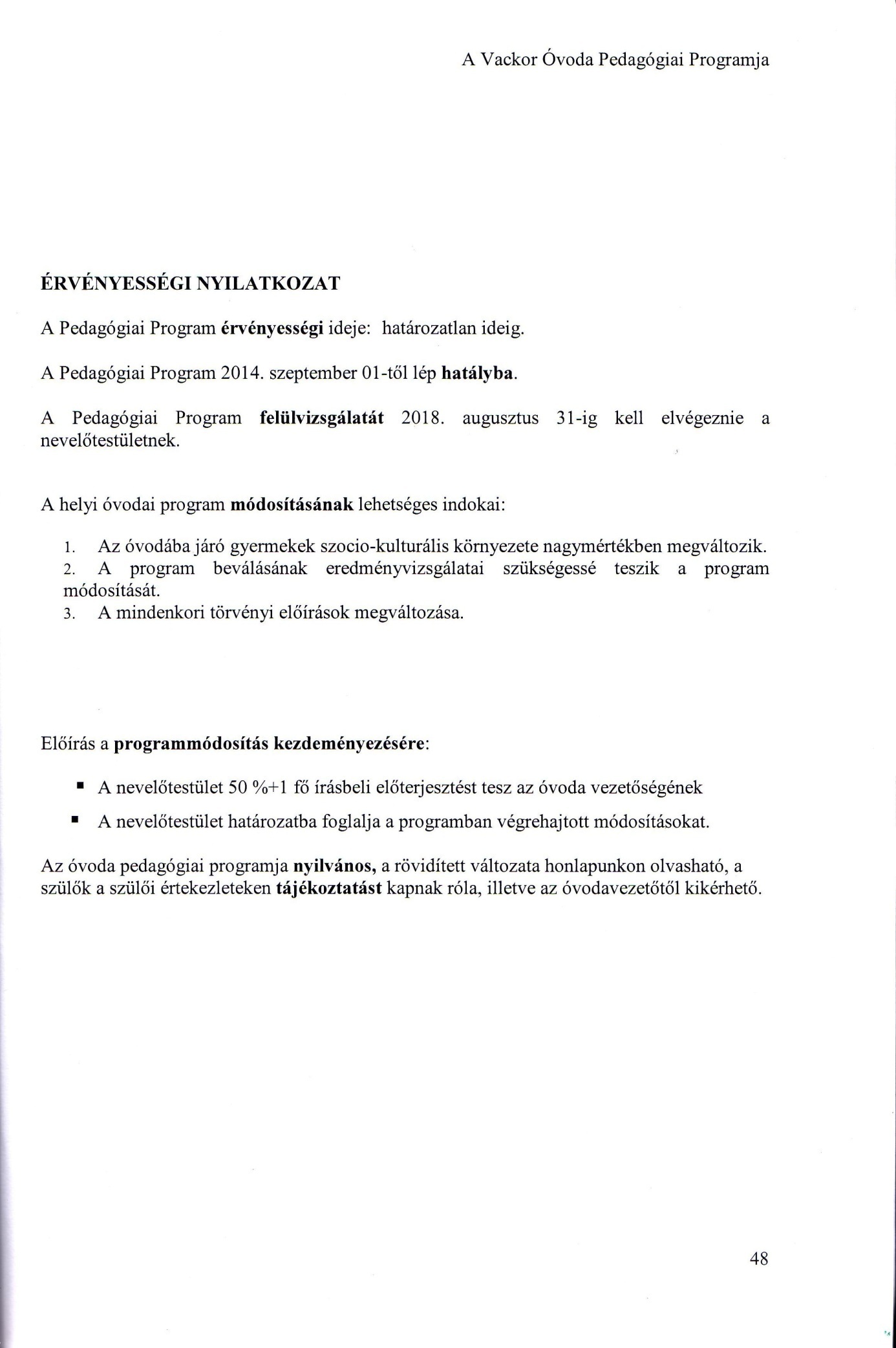 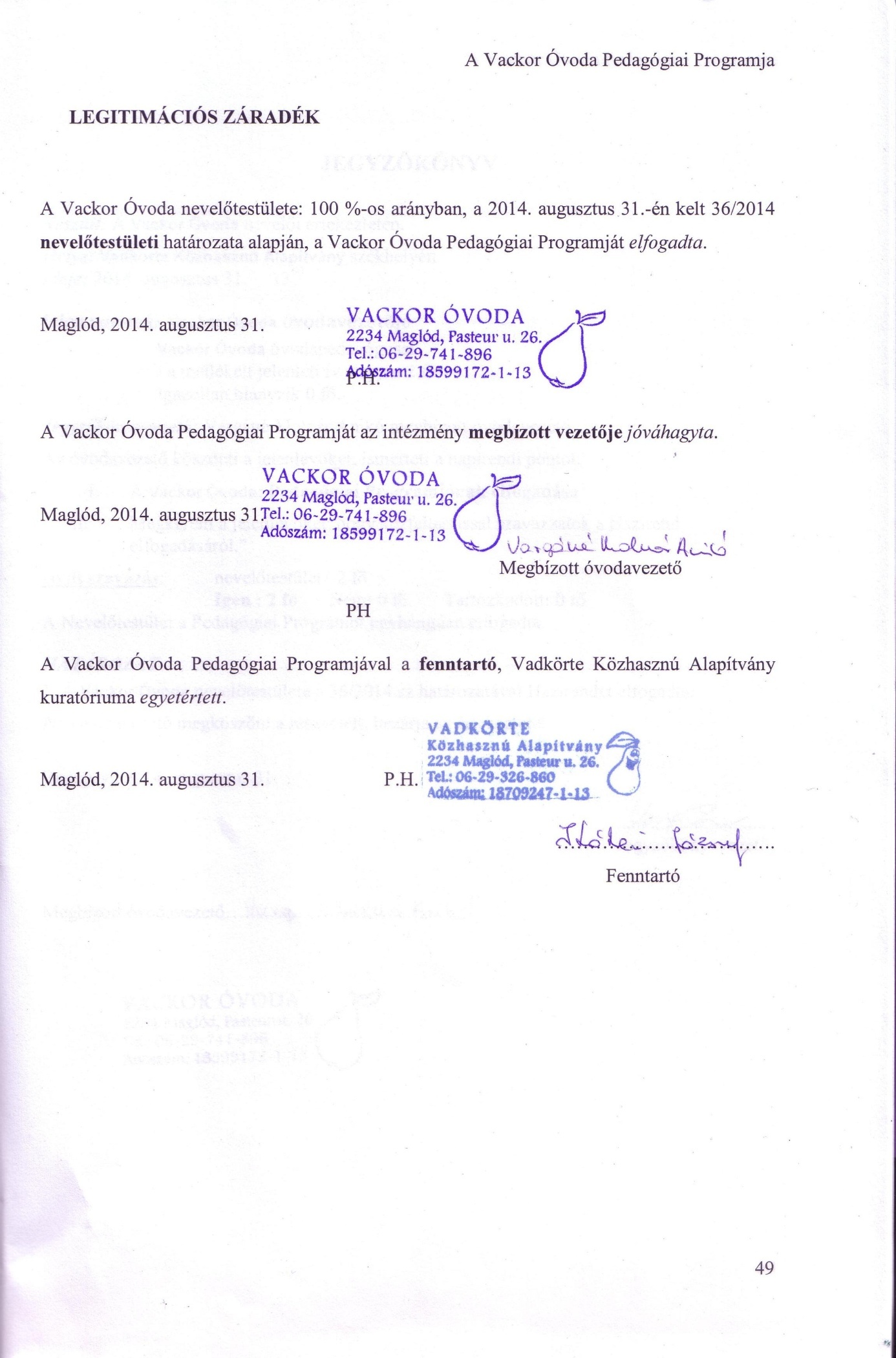 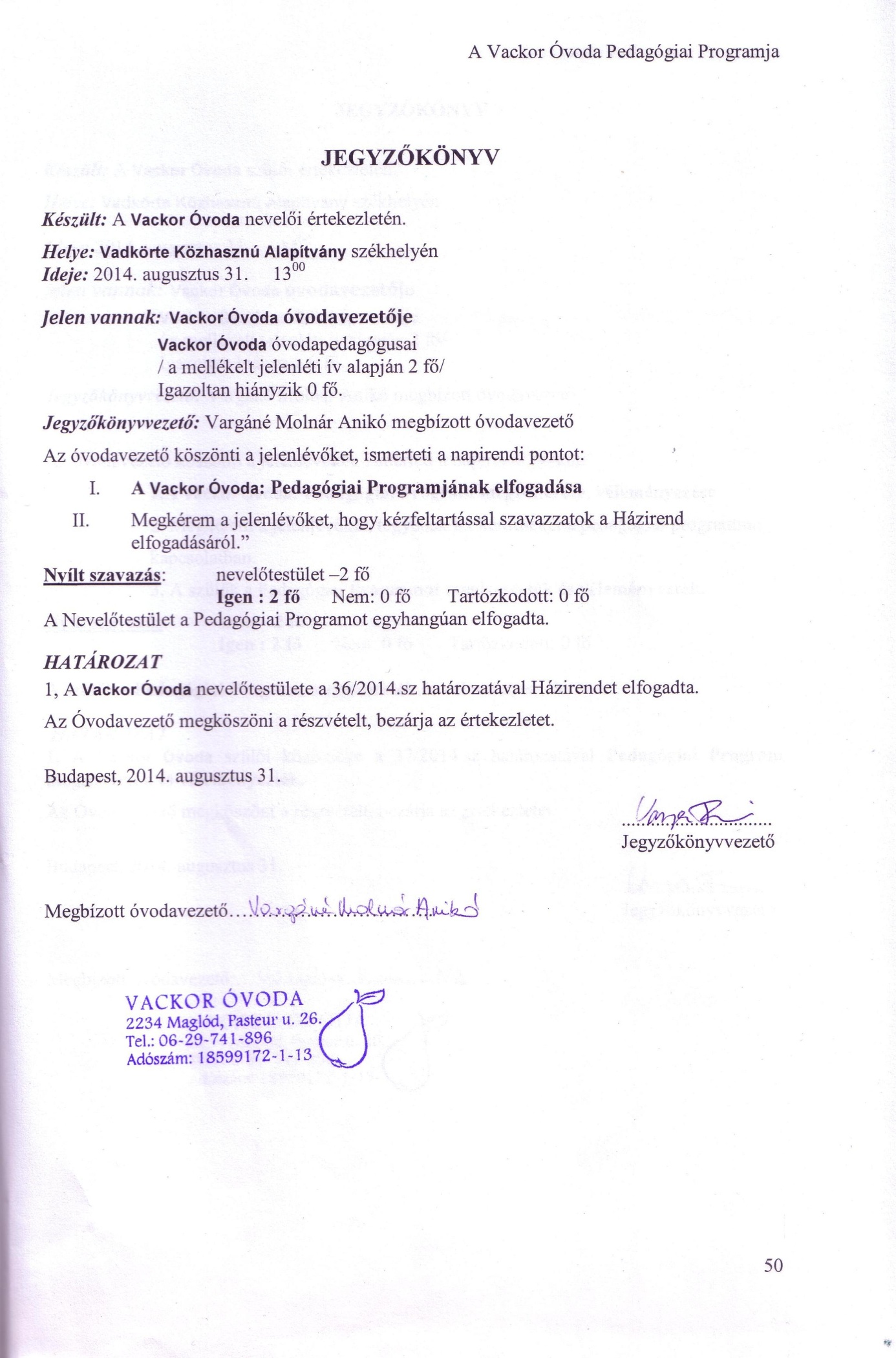 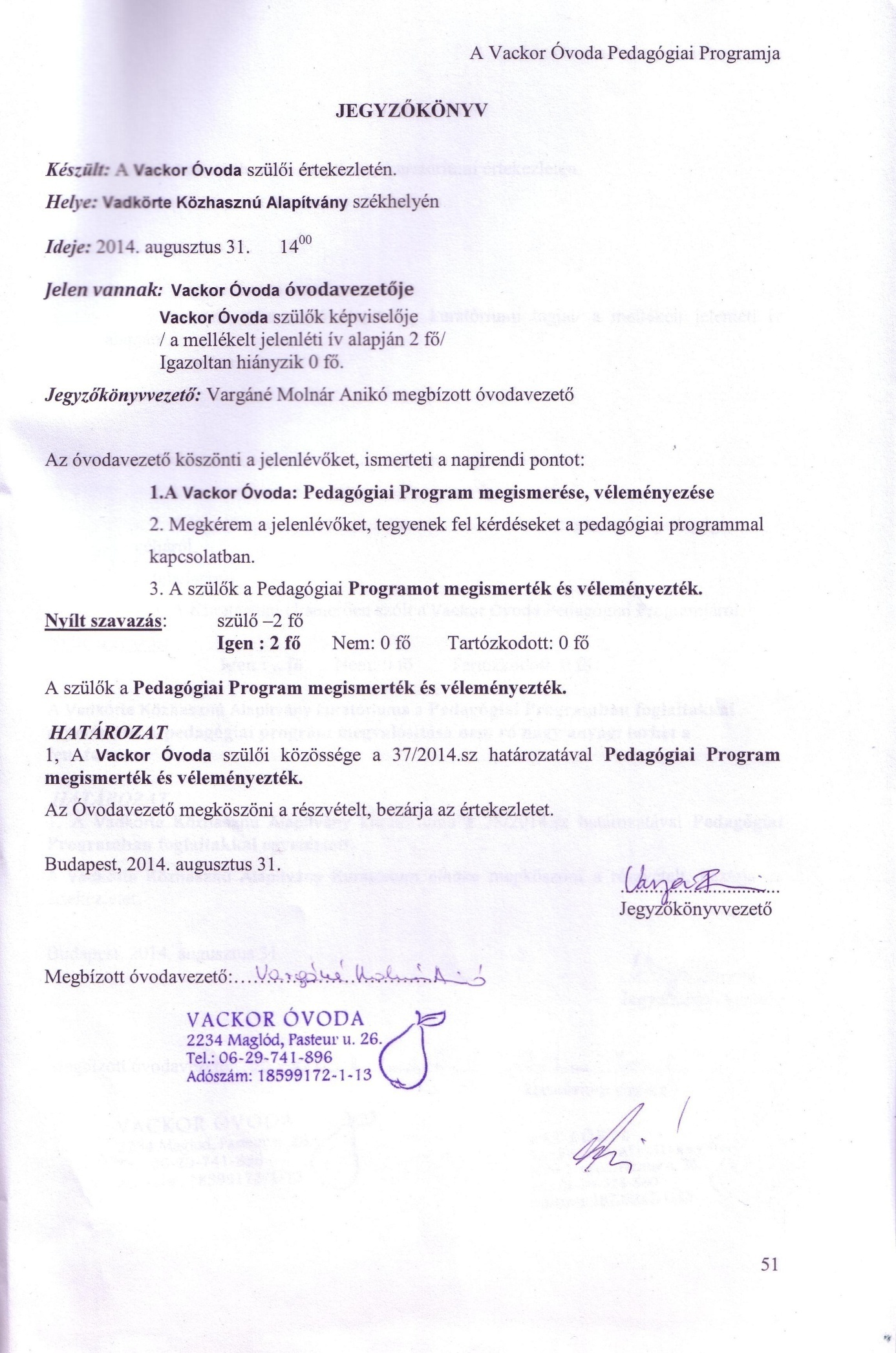 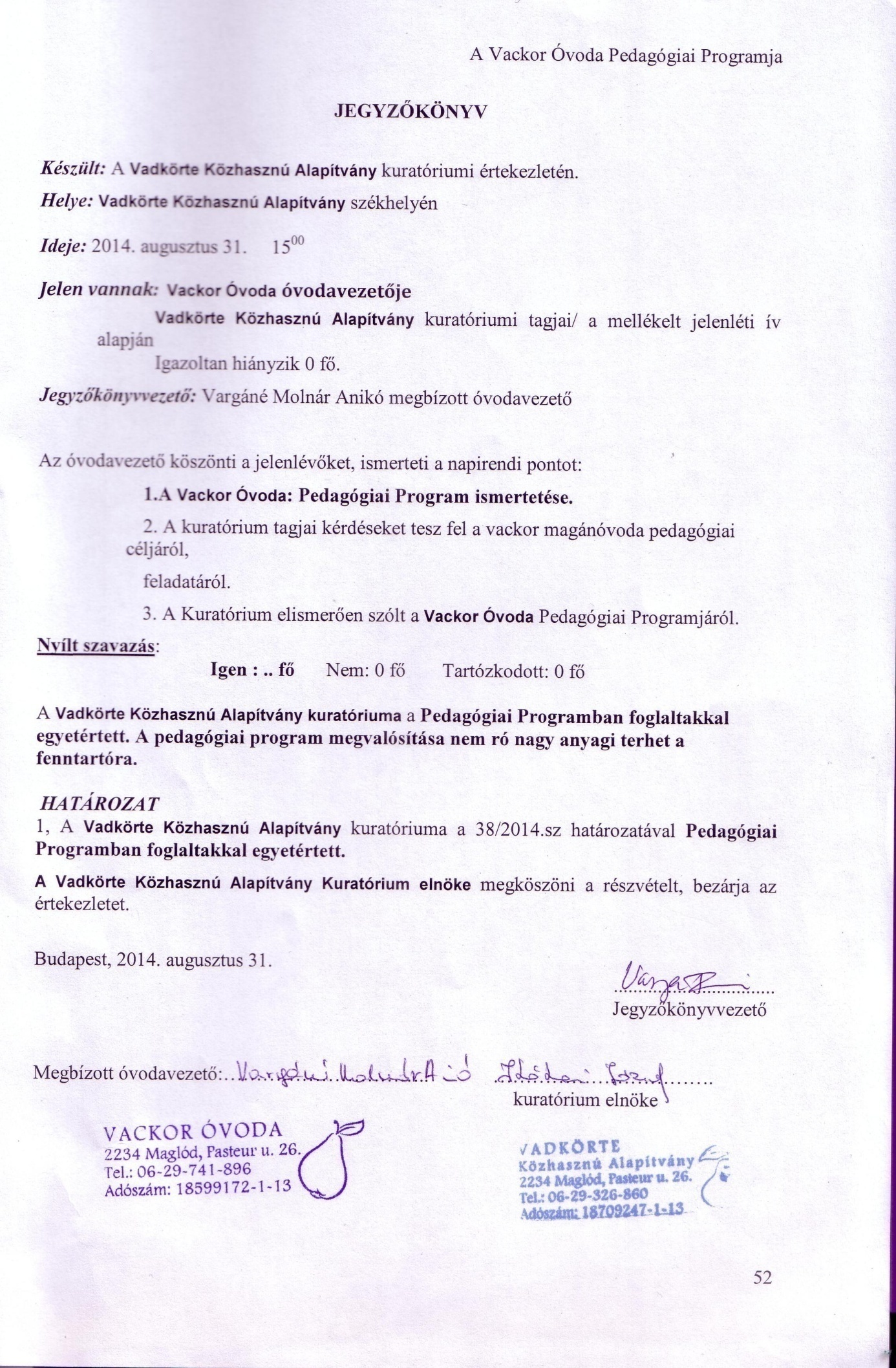 Az Intézmény OM azonosítója: 202937Az Intézmény OM azonosítója: 202937Intézményvezető: Vargáné Molnár AnikóIntézményvezető: Vargáné Molnár AnikóNevelőtestületi elfogadás határozatszáma: 18/2018 Nevelőtestületi elfogadás határozatszáma: 18/2018 Nevelőtestületi elfogadás határozatszáma: 18/2018 Nevelőtestületi elfogadás határozatszáma: 18/2018 18/2018 határozatszámon az intézményvezető jóváhagyta…………………………………………..                                                 P.H.            Vargáné Molnár Anikó18/2018 határozatszámon az intézményvezető jóváhagyta…………………………………………..                                                 P.H.            Vargáné Molnár Anikó18/2018 határozatszámon az intézményvezető jóváhagyta…………………………………………..                                                 P.H.            Vargáné Molnár Anikó18/2018 határozatszámon az intézményvezető jóváhagyta…………………………………………..                                                 P.H.            Vargáné Molnár AnikóA szülők megismerték és véleményezték határozatszáma. 17/2018A szülők megismerték és véleményezték határozatszáma. 17/2018A szülők megismerték és véleményezték határozatszáma. 17/2018A szülők megismerték és véleményezték határozatszáma. 17/2018Egyetértését kinyilvánította a fenntartó, működtető nevében: 16/2018…………………………………………….                                              P.H.                    Kókai JózsefA dokumentum jellege: nyilvánosMegtalálható: Óvodavezető irodájában, Web-laponEgyetértését kinyilvánította a fenntartó, működtető nevében: 16/2018…………………………………………….                                              P.H.                    Kókai JózsefA dokumentum jellege: nyilvánosMegtalálható: Óvodavezető irodájában, Web-laponEgyetértését kinyilvánította a fenntartó, működtető nevében: 16/2018…………………………………………….                                              P.H.                    Kókai JózsefA dokumentum jellege: nyilvánosMegtalálható: Óvodavezető irodájában, Web-laponEgyetértését kinyilvánította a fenntartó, működtető nevében: 16/2018…………………………………………….                                              P.H.                    Kókai JózsefA dokumentum jellege: nyilvánosMegtalálható: Óvodavezető irodájában, Web-laponHatályos. 2018. szeptember 01-tőlHatályos. 2018. szeptember 01-tőlÉrvényes: Kihirdetés napjától visszavonásigÉrvényes: Kihirdetés napjától visszavonásigVerziószám: 3Készült: 2018. augusztus 31.Készült: 2018. augusztus 31.Iktató szám:Időtartam *Tevékenység7.00-12.00Gondozási feladatok (tisztálkodás, étkezés, öltözködés)Szabad játék, párhuzamosan is tervezett differenciált tevékenység a csoportszobában vagy a szabadban Mindennapos frissítő mozgás vagy tervszerűen szervezett mozgás (teremben, tornateremben, vagy a szabadban)Ismerkedés a természeti világgal, megfigyelések végzése spontán és tervezetten szervezett formában Az egészséges életmódot erősítő egyéb tevékenység a szabad levegőnJátékba és tevékenységbe ágyazott, a gyermekek egyéni képességei-hez igazodó műveltségtartalmak közvetítéseTevékenységekben megvalósuló tanulás Verselés, mesélésÉnek, zene, énekes játék, gyermektáncRajzolás, festés, mintázás, kézi munkaMozgásA külső világ tevékeny megismerése Matematikai tartalmú tapasztalatok szerzése12.00-15.00Gondozási feladatok (tisztálkodás, étkezés, öltözködés)Pihenés 15.00-17.00Gondozási feladatok (tisztálkodás, étkezés, öltözködés)Szabad játék, párhuzamosan is végezhető tevékenység a szülők érkezéséigTervezetten szervezett tevékenységekPárhuzamosan is végezhető differenciált és csoportos tevékenységek szervezéseMozgásMozgásos játék (mindennapos mozgás)JátékVerselés, mesélésÉnek, zene, énekes játék, gyermektáncRajzolás, festés, mintázás, kézi munkaMozgásA külső világ tevékeny megismeréseMatematikai tartalmú tapasztalatokdélelöttdélelöttdélutánMozgásVerselés, mesélésdramatizálásÉnek, zene, énekes játék, gyermektáncRajzolás, festés, mintázás, kézi munkagyermektáncMozgásA külső világ tevékeny megismerésetartásjavító mozgásÉnek, zene, énekes játék, gyermektáncVerselés, mesélésbábozásRajzolás, festés, mintázás, kézi munkaMatematikai tartalmú tapasztalatokmatematikai játékokMegnevezésIdőpontTartalomSzervezési formaMihály-napi vásárszeptember vége-október elejenéphagyomány felelevenítése, kézműves portékák készítése, árulása, a vásári hangulat megteremtésecsoportszintű családok bevonásávalMárton-napi libalakomanovembernéphagyomány felelevenítése, közösen készített ételek fogyasztása, ünnepi terítékcsoportszintűMikulásdecemberMikulás köszöntése, ajándékozáscsoportszintűAdventi délutánokdecemberkészülődés, hangulatteremtéscsoportszintű, családok bevonásávalKarácsonydecemberbetlehemezéscsoportszintű, családok meghívásávalFarsangfebruárjelmezes mulatságcsoportszintű családok meghívásávalMárcius 15.márciusmegemlékezéscsoportszintűHúsvétmárcius-ápriliskészülődés, locsolkodáscsoportszintűAnyák napjamájuskészülődés, köszöntésegyéni és csoportszintű, családok meghívásávalGyermek-napmájusközös élmény, kézműves és ügyességi játszóintézmény és városi szintű a családok bevonásávalÉvzárójúniusközös élménycsoportszintű családok bevonásával